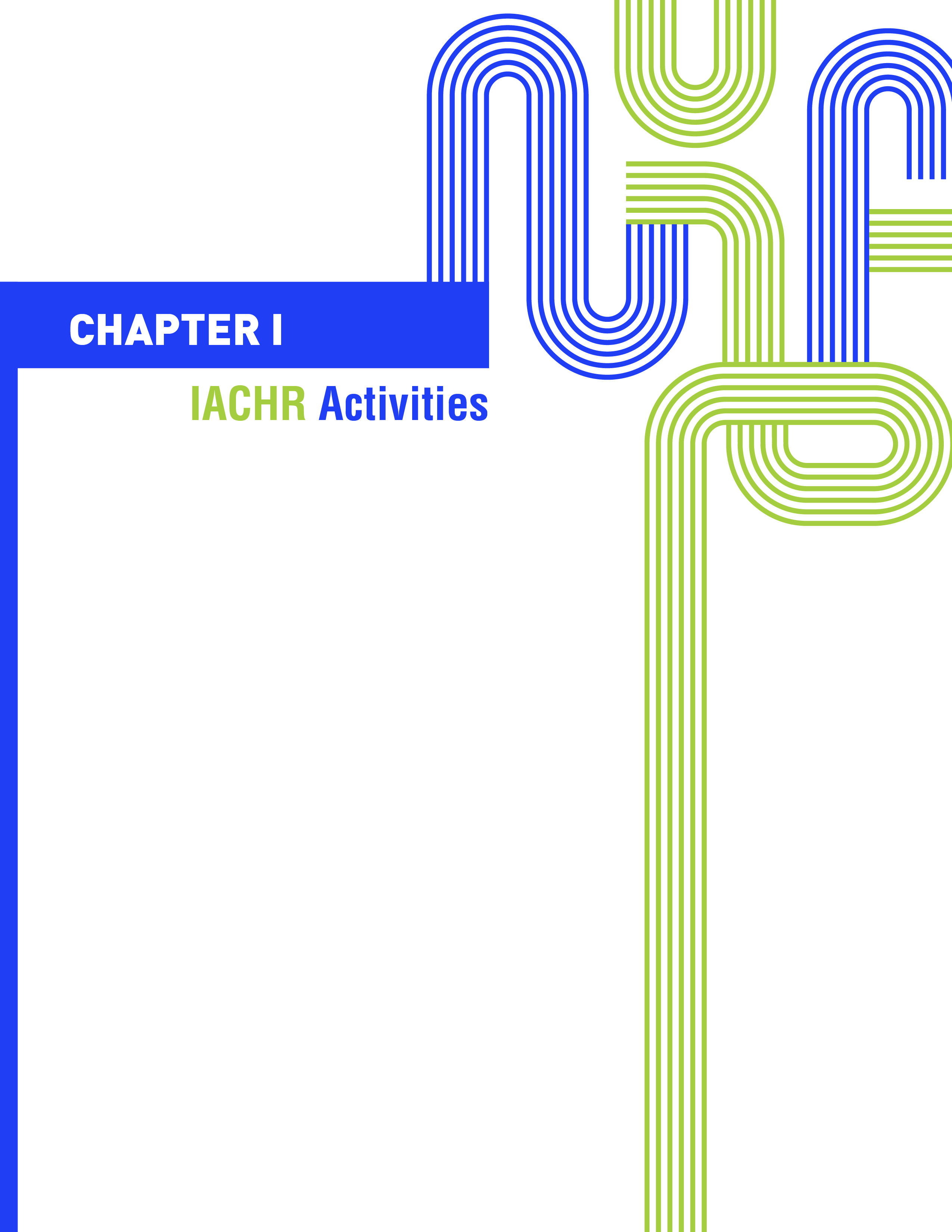 ANNUAL REPORT OF THE INTER-AMERICAN COMMISSION ON HUMAN RIGHTS2022TABLE OF CONTENTSCHAPTER I	IACHR ACTIVITIES IN 2022CHAPTER IACTIVITIES OF THE IACHR IN 2022Strategic planningStrategic Plan 2017–2021At its 184th session the Inter-American Commission on Human Rights (IACHR) decided to extend the validity of the Strategic Plan 2017-2021 until the end of 2022, when the new strategic plan would be finalized and approved and decided that the new plan would begin its term in 2023.  Thus, all the actions reported in this annual report were executed and oriented within the framework of the strategic objectives and programs of this Plan, which ended its execution on December 31, 2022. As part of the winding up of the Strategic Plan 2017-2021 and as a starting point for the construction of the new plan, the IACHR (SE/IACHR) conducted an external evaluation of its implementation based on criteria of independence, transparency, and objectivity. The evaluation showed that throughout its five years of execution, the Commission improved and modernized its institutional management, deepened its focus on results, obtained historic achievements in each of its objectives, and achieved results that had a significant impact on the countries of the region, thus demonstrating its capacity to generate transformation and structural changes to advance in the protection, defense, and promotion of respect for human rights in the region. The external evaluation examined not only the impact, but also the relevance, effectiveness, efficiency, and sustainability of the Strategic Plan in relation to the proposed objectives, goal, vision, and mission of the Commission.  Thus, the evaluation concluded that the Strategic Plan 2017-2021 guided the Commission in its actions, that the Commission used resources appropriately and increased its efficiency, particularly in mitigating the impact of the pandemic on its work. The evaluation found that the implementation of the Strategic Plan 2017-2021 was highly effective and that the sustainability of the IACHR's results is high. The evaluation process involved eight Member States (12 persons interviewed), nine donors (15 persons interviewed), 29 members of the Commission's Executive Secretariat team, six Commissioners, and 251 non-State stakeholders.  The IACHR thanks the representatives of the Member States, Permanent Observers, donors, experts, civil society organizations, and Commission staff who participated in this process. Strategic Plan 2023–2027The IACHR approved the Strategic Plan 2023-2027 at the 185th regular session of the IACHR, held in Washington, D.C., from October 24 to November 4, 2022. This plan is the main instrument of institutional management that establishes the priorities to successfully fulfill its mission and to meet the current and future challenges for the attention and protection of human rights in the Americas. For its construction, in addition to an evaluation and assessment of the achievements, challenges, and lessons learned from the previous plan, the IACHR opened a broad space for consultations of various kinds (online, forums, meetings, and workshops) in order to define the challenges of the current human rights context in the region and formulate proposals to address them, which it then analyzed internally to define the new strategic plan.The Commission used the results-based management approach and theory of change in the development of this Strategic Plan, which involves taking as a starting point a thorough understanding of the context, the strengths and challenges of the organization according to its mandate, the priority issues and problems, the nuances of the people who are affected by these problems, and the definition of the change to which it wishes to contribute during the period covered by the plan. The theory of change illustrates the Plan's causal chain of short-, medium- and long-term results and the order in which change occurs. The results chain is set in a context that illustrates the assumptions, risks, internal and external factors and key actors involved until the desired ultimate result is achieved.The process carried out by the IACHR to develop this Strategic Plan covered four phases. In Phase I, “Evaluation of the Strategic Plan 2017-2021,” the IACHR took stock of the achievements and progress made over the past five years. In Phase II. "Diagnosis and Strategic Orientation," the IACHR made a diagnosis of the current human rights context in the Americas to indicate the challenges, issues, and cross-cutting themes that need to be prioritized; and determined the changes it wanted to see with the implementation of this new plan. In Phase III. "Stakeholder Consultations”, the IACHR conducted a broad process of 32 consultations with OAS Member States, OAS bodies, representatives of civil society organizations (CSOs), academia, experts, donors, international agencies, Executive Secretariat staff, and IACHR members. This complemented the diagnosis of internal strengths and challenges of the current context, as well as the selection of proposals and priorities to be considered in the Plan. More than 5,000 proposals, recommendations, and opinions were received, which were systematized and classified by theme in a document that served as input for the preparation of the draft Plan. In Phase IV. "Review of the proposals and consolidation of the Strategic Plan," with input from stakeholders, the IACHR conducted a final reflection process among Commissioners and the Executive Secretariat to establish the thematic areas and priority populations for the next five years; agree on the short-, medium-, and long-term results; define the programs on the basis of which it would work to achieve the results; and prepare the follow-up and evaluation plan.The strategy of the 2023-2027 Plan is developed through nine strategic objectives that encompass 34 programs, which seek to achieve substantive long-term changes in the greater enjoyment of all human rights by all persons in the hemisphere, which is the ultimate purpose of the IACHR, and to make an essential contribution to the inter-American public interest. The strategic objectives are 1) to increase access to inter-American justice, particularly for persons in historical situations of exclusion; 2) to strengthen the protection of persons by States when faced with the risk of serious, imminent and irreparable harm to human rights; 3) to promote compliance with the recommendations and standards of the inter-American human rights system; 4) to increase the capacity of the IACHR to have an impact on the prevention of human rights violations and on the timely response to human rights crises, particularly those affecting persons in historical situations of exclusion; 5) to deepen the awareness of human rights defenders of their rights, particularly those affecting persons in historical situations of exclusion; 5) deepen the awareness of state agents of the structural problems that give rise to human rights violations in the hemisphere; 6) strengthen the capacity of state agents and civil society organizations to promote, respect, and guarantee human rights; 7) increase access to IACHR mechanisms by historically excluded persons, civil society organizations, and States; 8) improve IACHR mechanisms with a focus on gender, intersectionality, and results-based management; and 9) improve the management of human talent, as well as financial, administrative, and technological resources, with a human rights approach.In implementing the 34 programs, emphasis will be placed on the themes prioritized in the thematic and special rapporteurships on the rights of historically excluded persons and groups, with the following cross-cutting approaches: democratic institutions; human rights institutions; gender, interculturalism and intersectionality; security and violence; access to justice and judicial independence; development and human rights; human rights in the digital environment; and promotion of the ratification of inter-American human rights instruments.The strategic objectives will contribute to three medium-term results (intermediate results): 1) increased protection and defense of victims of human rights violations, with special attention to persons from historically excluded groups; 2) increased observance and guarantee of human rights in the hemisphere by the States; and 3) improvement of the institutional culture of the IACHR with a human rights approach. These medium-term results will seek to contribute to the ultimate goal: greater enjoyment of all human rights by all persons in the Hemisphere.A Monitoring and Evaluation Plan (PM&E) of the results of the Strategic Plan was included, in order to establish a framework to facilitate decision-making at the IACHR, indicate strengths, weaknesses, and problems, and make timely corrections to work plans. With this monitoring and evaluation process, the IACHR is committed to accessible, measurable, and transparent results-based management. This PM&E must be well integrated into all of the Commission's operations and its working culture so that the necessary data is regularly collected, analyzed, and reported in a timely manner. This plan is based on quantitative and qualitative performance indicators that, taken together, allow for the monitoring of change that occurs as a result of the programs.Periods of Session of the IACHR held in 2022In 2022, the Commission held three periods of sessions in a hybrid format (183rd, 184th and 185th). Holding sessions in this format allows the Commission to bring the mechanisms for defending, protecting, and promoting human rights closer to the victims and peoples under its jurisdiction. It also expands the Commission’s public presence in the region and fosters the democratization of access to the inter-American human rights system. During these periods of sessions, the Commission followed up on a significant number of human rights situations and made them visible by holding 56 hearings. Said hearings addressed issues pertaining to the monitoring of regional and some subregional situations, as well as those of 19 countries, in particular: Argentina, Bolivia, Brazil, Chile, Colombia, Cuba, Dominican Republic, Ecuador, El Salvador, Guatemala, Honduras, Mexico, Nicaragua, Panama, Paraguay, Peru, United States, Uruguay and Venezuela. Also addressed were new trends in human rights. Parallel to the hearings, numerous bilateral meetings were held with regional groups of States (in the 183rd and 185th periods of sessions) and with civil society organizations (in the 184th and 185th periods of sessions) to take up a variety of human rights matters of particular interest. Details regarding each period of sessions, as well as a summary of each hearing, can be found using the links provided in the table below:Resolutions adoptedIn 2022 the IACHR adopted two resolutions. Resolution 1/22, “Inactive Petitions Archive” and its annex were adopted with the purpose announcing the possibility of archiving a significant number of petitions at the initial examination stage. This measure comes in the framework of steps taken by the IACHR to reduce the procedural backlog in the individual petitions and cases system. The IACHR also adopted Resolution 2/22, “Explanation of Vote,” in accordance with Article 78 of its Rules of Procedure, for the purpose of interpreting the scope of reasoned opinions, as provided for in Article 19 of those Rules. Specifically, the interpretation refers to the type of decisions and the timeliness and disclosure of reasoned opinions.Press releases issued in 2022During 2022, the IACHR published 288 press releases. They dealt with priority topics in the region and contain pronouncements regarding worrisome human rights situations in the Americas as well as acknowledgments of best practices pursued in some States. Through this mechanism, the Commission addressed the 12 priority issues and pronounced on various aspects of the human rights situation in the region as a whole and, specifically, in 25 countries: Antigua and Barbuda, Argentina, Barbados, Bolivia, Brazil, Chile, Colombia, Costa Rica, Cuba, Dominica, Ecuador, El Salvador, Guatemala, Haiti, Honduras, Jamaica, Mexico, Nicaragua, Panama, Paraguay, Peru, Saint Kitts and Nevis, United States, Uruguay, and Venezuela. The press releases also addressed matters relating to technical cooperation and activities to promote human rights in the region and highlight major aspects and achievements in the way the IACHR goes about its work. It is worth mentioning that the press releases had a total of 647,571 unique visits.The social participation agendaIn 2022, the IACHR maintained its practice of establishing regular channels of dialogue with civil society and academia, adapting its mechanisms to the constraints imposed by the COVID-19 pandemic. Numerous civil society organizations participated in the public hearings held during the 183rd, 184th, and 185th Sessions, which were held in hybrid format. Two thematic meetings were also held during the 183rd session and one open meeting with civil society during the 184th session, in which organizations provided information on specific issues and on the general human rights panorama in the Americas. During the promotional visit to Argentina, which took place from April 25-29, 2022, the IACHR participated in meetings with civil society organizations. In addition, during the promotional visit to Chile, carried out between May 25 and 28 to present the report on the human rights situation in the country, the IACHR met with victims, family members, and their defenders. Likewise, during the promotional visit to the Commonwealth of Dominica, which took place from June 22 to 23, 2022, the IACHR held meetings with civil society. During the working visit to Mexico, carried out between July 11 and 15, with the objective of supervising the implementation of the precautionary measures granted in 2017 and 2018 in favor of Tsotsil indigenous families from 22 communities, the IACHR met with beneficiaries and with victims of violence. During the promotional visit to Miami, State of Florida, United States of America and San José, Costa Rica, in order to follow up on the situation of Nicaraguans who have been forced to flee to these countries as a result of the crisis that began on April 18, 2018, in Nicaragua, the IACHR held working meetings with Nicaraguan civil society groups and organizations. During the protocol and promotional working visit to Honduras from August 30 to September 1, the IACHR held a meeting with representatives of civil society to discuss with the authorities and strengthen cooperation ties that could contribute to the promotion and defense of human rights in the country. During the working visit to Peru from October 10-13, 2022, with the objectives of monitoring the state of democratic institutions, on the one hand, and observing the human rights violations resulting from the oil spills, on the other, the IACHR held meetings with civil society organizations and representatives of indigenous peoples affected by the oil spills. During the promotional visit to the Republic of Panama, which took place from November 14 to 16, 2022, to strengthen and deepen the Commission's collaboration with the State and promote inter-American human rights instruments and standards, as well as to conduct training sessions with public officials on the human rights of migrants and refugees, equality and non-discrimination, and the rights of children and adolescents, the IACHR held meetings with civil society organizations. In 2022, the IACHR held three public consultations for the preparation of the following thematic reports: the human rights situation of environmental defenders in the countries of Northern Central America; violence against children, adolescents, and young people in the context of organized crime in the States of northern Central America; and the situation of the rights of persons with disabilities in the Americas. Likewise, civil society participated in various bodies involved in the building of the Strategic Plan 2023-2027: in the independent evaluation of the Strategic Plan 2017-2021 (251 people from organizations in 22 countries); in online consultation (1,704 people from 280 organizations in 31 countries); in the forums with civil society (157 organizations in 32 countries); and in consultations on priority topics and population groups of the rapporteurships (149 organizations in 31 countries). In addition, during 2022, the IACHR held regular meetings with coalitions and networks of human rights organizations in the region, both during and outside its sessions, as well as with civil society organizations in the countries in which it still operates the Rapid and Integrated Response Coordination Unit (SACROI) and monitoring of human rights situations. With regard to the 2022 Annual Report, the IACHR once again invited civil society organizations and other actors from the 35 OAS Member States to send information on the human rights situation in the region, for the preparation of Chapters IV.A, IV.B, and V.With regard to the special follow-up mechanisms, the IACHR continued to promote ongoing dialogue with civil society organizations and with victims and relatives of victims of human rights violations. Notable in this regard are the permanent presence of the IACHR in Mexico and the regular meetings with the relatives of the Ayotzinapa case in connection with the Special Follow-up Mechanism (MESA). With regard to the Special Follow-up Mechanism for Nicaragua (MESENI), the IACHR emphasizes the collaboration and permanent exchange of information with civil society organizations, as well as the strategy of providing technical assistance and capacity-building/training to Nicaraguan civil society organizations. Finally, the Special Follow-up Mechanism for Venezuela (MESEVE) has also worked in coordination with a number of key actors, including civil society organizations. Throughout 2022, the IACHR managed to maintain its offer of online and face-to-face training activities. Since 2020, with the outbreak of the Covid-19 pandemic, the IACHR has adapted its training offer to an online format. This has helped it have a greater reach and improve its dissemination efforts and the accessibility for the interested civil society organizations, which have been able to publicly sign up for self-managed courses and other activities held via Zoom.  On the one hand, new editions of three massive and open online courses were held, and two were developed on new topics. The first was an introductory course on the inter-American system of human rights; the second was on the inter-American system and its mechanisms from the perspective of transitional justice; and the third one was about inter-American standards to combat violence and discrimination against women, girls, and adolescents. Out of the two new courses, one focuses on racial discrimination and Afro-descendants, whereas the other is an introduction to the inter-American human rights system in English.  On the other hand, two virtual classrooms were implemented: one on the inter-American system of human rights and its mechanisms with a focus on memory, truth and justice, and another on the application of inter-American standards. In turn, the IACHR began to work on the development of a third virtual classroom on human mobility, which is to be implemented in 2023.  In addition to the previous courses, the IACHR carried out a series of capacity building activities in the countries of Northern Central America. In particular, representatives of civil society from El Salvador, Guatemala and Honduras were trained on the economic, social, cultural and environmental rights of indigenous and Afro-descendant tribal peoples, and on the impact of organized crime on women’s rights in the countries of Northern Central America. Human rights defenders from these countries were also trained so that they could become familiar with inter-American standards for the prevention, protection and investigation of acts of violence against human rights defenders.What’s more, two online training workshops on the precautionary measures mechanism were held with the aim of providing basic knowledge on the mechanism and strengthening the capacities of members of social organizations, victims and families of victims, and law professionals in Nicaragua.   Training was also conducted for leaders of indigenous peoples and quilombos from Brazil, Peru, Ecuador, Colombia, Venezuela, and Bolivia within the framework of the third edition of the Regional School for the Promotion, Defense and Enforceability of Human Rights in the Pan-Amazon (the REPAM School). Also, the training activity offered to the International Institute of Law and Society – Peru is noteworthy. During this activity, the main observations, and conclusions of the IACHR report on the self-determination of indigenous peoples were addressed. In addition, an activity with Leader Yuu was held, during which the IACHR mechanisms were taught to 100 Wuayuu women from four communities located in the city of Maracaibo.  Finally, on November 14, the call for the sixth edition of the International Course on Public Policies in Human Rights was launched. This course is held jointly with the Institute of Public Policies in Human Rights of the MERCOSUR (IPPDH) and begins in February 2023. It is aimed at training relevant actors in the region on how to incorporate a human rights approach to public policy. One hundred individuals from OAS member states, including state officials and members of the judiciary, civil society organizations and academia, will be selected.   Technical CooperationThe IACHR's work is based on three pillars: the individual petition system; monitoring of the human rights protection in the Member States; and advisory and technical cooperation with States, regional and international organizations and institutions, civil society, and academia. Within this framework, the IACHR carries out technical assistance and cooperation activities with the Member States to develop public policies with a human rights approach, offering and responding to specific requests formulated by the States. The primary purpose is that the States gain more knowledge and use the inter-American system to promote the application of inter-American standards and compliance with its recommendations.  Indeed, in 2022 the IACHR proposed to continue implementing various technical cooperation initiatives with Member States, regional organizations, and other institutions. In terms of cooperation agreements, the IACHR signed a total of 7 new inter-institutional agreements with the Special Jurisdiction for Peace in Colombia, the Unit for the Search for Missing Persons (UBPD), the Conference of Ministers of Justice of Ibero-American Countries, the American University Washington College of Law, Counterpart International, the Williams Institute on Sexual Orientation and Gender Identity Law and Public Policy at  University of California, Los Angeles campus, and the government of the Republic of Ecuador. With these agreements, the IACHR seeks to establish collaboration and cooperation between the inter-American community and the general public, use the IAHRS and its standards, and promote technical cooperation through theoretical and practical tools aimed at contributing and promoting inter-American standards in the Hemispheric Human Rights Agenda.  The Scholarship Program and the Associated Personnel Program, as well as training, promotion, and academic research activities, were expanded under the framework of the cooperation agreements. Along these lines, during the year, two professionals worked at the Executive Secretariat as part of the Associate Personnel Program under the Cooperation Agreement with the Public Labor Prosecutor's Office of Brazil and the Public Defender's Office of the State of Rio de Janeiro and eight professionals as fellows from specific cooperation projects. Among the technical cooperation initiatives emphasizing the Caribbean region, the IACHR sought to continue focusing on strengthening relations with state and non-state actors in that region. In this regard, it provided technical cooperation and information exchange to promote public policies based on human rights; and advocated the universalization of human rights instruments. In particular, the IACHR responded to requests for technical cooperation from Saint Lucia, Suriname, and Saint Vincent and the Grenadines. Concerning Saint Lucia, the capacity building for state actors cycle was completed. This cycle, which began in 2021, included training on the operation of the Inter-American human rights protection system. In 2022 the specific module on the rights of persons with disabilities was carried out, details of which can be found in Chapter III of this report. Concerning Suriname, the State requested technical assistance for implementing public policies with a human rights approach, particularly about the design, implementation, and follow-up of a national human rights plan and policy. For its part, St. Vincent and the Grenadines also took steps to advance the implementation of the cooperation mechanism. In line with the IACHR's priority regarding the Caribbean region, the IACHR organized a High-Level Dialogue with the Caribbean Court of Justice (CCJ), which took place on December 6, 2022. The plenary of the IACHR, the president of the CCJ, judges, and officials of the Court attended. The Dialogue was developed as part of a comprehensive strategy that the IACHR expects to continue expanding in the coming months and provided an opportunity to strengthen interaction and cooperation between the institutions by facilitating the discussion of legal and institutional standards and pointing out the most relevant cases known by both bodies to promote harmonization and inter-jurisdictional dialogue. Concerning the agreements signed, the implementation of the series of public conferences on the Inter-American System and, in particular, on the mechanisms of the IACHR, organized with the Supreme Court of Justice of Mexico, whose details can be found in Chapter III of this report, stands out. Also noteworthy is the second year of implementation of the agreement with Both Ends Believing, which promotes the right of children and adolescents to live in families through the adoption of a software system that creates digital profiles of children living in institutions and orphanages around the world, so that they can be advocated for. Under this triangular cooperation agreement, States such as Ecuador and Paraguay moved forward with adopting the software and technical support from the Commission. High-level meetings were held for the implementation of the agreement with the Pan-Amazonian Ecclesial Network (REPAM), and a promotional event was organized within the framework of the sessions of the Permanent Forum of Indigenous Peoples to present the IACHR report on the Right to Self-Determination of Indigenous and Tribal Peoples. The IACHR also accompanied the Third Edition of the School of Human Rights in Manaus, Brazil, through a specialized training module. Chapter III of this report contains more details about these events. For its part, as a follow-up to the commitments of the agreement signed, a bilateral day of dialogue and dissemination of human rights tools was held, organized with the Inter-American Institute for Social Responsibility and Human Rights (IIRESODH). As for the implementation of the agreement signed with the International Center for the Promotion of Human Rights (CIPDH), progress was made with the organization of the Thematic Hearings Competition before the IACHR. This contest has occurred four times and has been jointly organized with the CIPDH. This year it was held virtually from September 12 to 16, with the participation of the IACHR, the Office of the Special Rapporteur on Economic, Social, Cultural and Environmental Rights, and the Executive Secretariat as the jury for the contest. Similarly, under the agreement signed with American University, the IACHR provided support for the Inter-American Human Rights Competition, as well as through the IACHR's participation in a series of promotional events organized by the Academy of Human Rights and International Humanitarian Law. Also, in September, under the agreement with the National Autonomous University of Mexico (UNAM), the X Edition of the "Hector Fix Zamudio" Diploma Course on the Inter-American Human Rights System was held, with the participation of Commissioners and a technical team of the IACHR Executive Secretariat. Chapter III of this report provides more details on these academic initiatives. The implementation of the agreement signed with the Mercosur Institute of Public Policies on Human Rights (IPPDH) included launching the call for the 6th edition of the International Course on Public Policies on Human Rights to be held from February 2023. From a perspective that recognizes the progress and challenges of the region, the course offers an approach to the experiences and challenges that the implementation of the human rights approach poses for state institutions. Chapter III of this report provides more details on his initiative. During the year, the Commission also made progress in developing and implementing proposals for technical cooperation with various government institutions. In the case of Colombia, the initiative is part of the actions of SACROI Colombia. It aims to strengthen the work of the institutions of the Integral System of Truth, Justice, Reparation, and Non-Repetition, in particular with the Commission for the Clarification of Truth, Coexistence, and Non-Repetition (CEV); the Special Jurisdiction for Peace (SJP) and the Search Unit for Persons Reported Missing (UBPD).  Concerning the CEV, the cooperation agreement was fully implemented, and paper documents in the IACHR archive were digitized. The Commission also provided inputs to strengthen the CEV's investigation and mandate. Finally, the Rapporteurship on Memory, Truth, and Justice attended the presentation of the final report on June 28 in Bogota and presented it at the 185th Period of sessions of the IACHR.   As for the agreement with the SJP, the work plan included a meeting held in Bogotá on June 29 with the virtual participation of the IACHR Chair and the Executive Secretariat team. The IACHR also participated virtually in the second international conference of Judges, "Emerging Responses to Contemporary Atrocities," organized by the SJP on October 27 and 28.   As part of the UBPD agreement, the Chair of the IACHR and Rapporteur on Memory, Truth, and Justice participated in the International Seminar "The State's Obligation to Search for Missing Persons: Progress, Challenges, and Prospects." The event took place in Colombia on September 5 and 6. In addition, a working meeting was held with the participation of the plenary of the IACHR within the framework of the 185th Period of Sessions of the IACHR in Washington, DC. In the case of Ecuador, the IACHR conducted a technical cooperation visit to Ecuador from September 26 to 28, 2022. The objective was to follow up on the recommendations made during the working visit from December 1 to 3, 2021, and to identify areas in which it can activate its technical cooperation mechanism on the human rights of persons deprived of liberty. The IACHR delegation was headed by Commissioner Stuardo Ralón, First Vice-Chair, Rapporteur for Ecuador and on Persons Deprived of Liberty, and a team from the Executive Secretariat. The Commission held meetings with various State institutions and met with representatives of civil society. Also, as a result of the visit, the IACHR signed a cooperation agreement to establish a cooperation framework for the IACHR to provide technical assistance and contribute to strengthening the capacity to promote, defend and protect the rights of persons deprived of liberty as well as the adaptation of public measures and policies to inter-American standards. A fact sheet on the visit is included below.  For its part, the State of Panama expressed interest in technical cooperation to strengthen the capacities of public officials. In response to the request, a group of officials participated in a synchronous workshop on friendly settlements. Under the functioning of the IACHR's technical cooperation mechanism, the initiatives are part of a process of rapprochement and joint work to advance according to the needs and scope of each case.  The IACHR also cooperated with the Province of Rio Negro Judiciary, Argentina. At the request of that body, the IACHR organized a training cycle for judges and justice operators of the local entity to promote Inter-American standards on the rights of indigenous peoples. Chapter III of this report provides more details on these events. As part of the initiatives undertaken by the IACHR to strengthen ties with National Human Rights Institutions (NHRIs), several activities were carried out aimed at improving information channels and providing the necessary technical assistance to enhance the efforts that NHRIs make in the effective fulfillment of human rights in each of the countries of the hemisphere. Among them, actions towards implementing the Declaration of Commitment for Technical Cooperation signed in 2018 stand out, and the various bilateral cooperation strategies are formalized through agreements. As a result of these initiatives, the collaboration between the IACHR and the Institutions has been remarkable, mainly in mutual capacity building. Among the activities carried out, support in monitoring the human rights situation in Guatemala, Colombia, Ecuador, El Salvador, Panama, and Peru stands out. In particular, during the first half of the year, the IACHR held a sub-regional meeting with the NHRIs of the northern region of Central America: Guatemala, Honduras, and El Salvador. The IV Dialogue with NHRIs took place on November 8, 2022, to exchange information on progress and challenges in the exercise of their mandates and strengthen and identify joint cooperation actions. The event was attended by representatives of the NHRIs of Argentina, Chile, Colombia, Costa Rica, Ecuador, El Salvador, Guatemala, Honduras, Mexico, Panama, Peru, and Uruguay. By the end of 2022, the Declaration had been signed by 12 NHRIs in the region, following the creation of the National Human Rights Institution and Ombudsman's Office of Uruguay. In addition, on November 21, 2022, the first meeting of the IACHR with the Caribbean Ombudsman Association (CAROA) was held. This event aimed to facilitate dialogue and rapprochement with the Inter-American Human Rights System and make available the spaces of the IACHR for the promotion and dissemination of standards to improve practices and overcome the challenges faced by the institutions in their daily work. The event was attended by representatives of Human Rights Institutions from the Bahamas, Barbados, Belize, Grenada, Guyana, St. Lucia, Suriname, and other territories that are part of the association.   The IACHR emphasizes its willingness and readiness to provide technical assistance to States, regional bodies, social organizations, and other institutions for institutional strengthening and the formulation, implementation, and evaluation of public policies aimed at strengthening and respecting human rights in the Americas based on inter-American standards.  Academic Network  In 2022, the IACHR launched the second edition of the Specialized Academic Network for Technical Cooperation. The call for proposals was published on April 8, 2022, in press release No. 075/22. The deadline for submission of bids was May 8 of that same year. It is worth noting that a total of 22 universities and other educational centers in the region participated. The selected universities will support the work of 10 rapporteurships and two sections of the IACHR in specific projects until June 2023. The IACHR appreciates the participation of all the universities that applied to the Academic Network.  The implementation of the Academic Network responded to Program 12 of Strategic Objective 3 of the IACHR Strategic Plan 2017-2022, which promoted the formation of a Specialized Academic Network of the Inter-American System for the Protection of Human Rights (IAHRS). With the creation of this Network, the IACHR seeks to promote cooperation through the conduct of studies, research, and other joint activities, to deepen knowledge and generate information to promote and defend human rights in the region. The Academic Cooperation Network also involves implementing Program 5 of Strategic Objective 2 of the Strategic Plan, which aims to improve the scope and impact of the IACHR's work in monitoring human rights situations in the countries from a thematic approach through articulating its various functions and mechanisms. In this regard, as a result of the implementation of the Network, different studies began to be developed regarding: progress in comprehensive reparations for people of African descent due to enslavement/transatlantic trafficking, sex work, surrogacy, obstacles to justice and the fight against impunity in Transitional Justice; international standards and recommendations (European Court and UN System) on migrant trafficking and/or rescue at sea, unprotected speeches; justice operators and judicial independence; compliance with recommendations on issues related to the rights of human rights defenders or LGBTI people; impact of activities related to the rights of human rights defenders or LGBTI people; impact of activities related to the rights of human rights defenders or LGBTI people; poverty; compliance with recommendations on issues related to the rights of human rights defenders or LGBTI persons; impact of IACHR activities on the promotion and protection of human rights; justice and comprehensive reparations with a gender and diversity perspective in transitional contexts; Democratic Institutions, Rule of Law and Human Rights.    Relations with OAS Political OrgansOne of the functions of the Inter-American Commission is to advise the States on human rights, which it does through its relations with the political organs of the OAS: the General Assembly (GA) and the Permanent Council (CP), and their committees, in particular, the Committee on Juridical and Political Affairs (CJAP), and the Committee on Administrative and Budgetary Affairs (CAAP). The Inter-American Commission advises the political organs of the OAS to promote basic human rights standards in resolutions, declarations, treaties, conventions, and other inter-American instruments. It also maintains relations with other areas of the OAS.During 2022, the Commission was constantly represented in the meetings of the Permanent Council, the Committee on Juridical and Political Affairs, and the Committee on Administrative and Budgetary Affairs, participating in various sessions of these political organs. It also attended meetings in which it presented information to the political organs of the OAS on the implementation of resolutions and received requests made by member states, in which Commissioners, the Executive Secretary, and the Special Rapporteurs. These presentations, which are detailed below, reflect compliance with the Commission’s mandate to advise the OAS on human rights matters. Presentation by First Vice-President Stuardo Ralón during the February 18, 2022, Special Session of the Permanent Council, entitled “The situation in Nicaragua.” (CP/INF. 9279/22)Presentation by President Julissa Mantilla during the Special Session of the Permanent Council to celebrate International Women’s Day on March 10, 2022. (CP/INF. 9306/22)Presentation by President Julissa Mantilla during the March 24, 2022, Session of the Committee on Juridical and Political Affairs, on the topic entitled “Protection of refugee-status applicants and refugees in the Americas.” (CP/CAJP-3641/22)Presentation by President Julissa Mantilla during the March 24, 2022, Session of the Committee on Juridical and Political Affairs, on the topic entitled “Eradication of statelessness in the Americas.” (CP/CAJP-3641/22)Presentation by Special Rapporteur on Economic, Social, Cultural, and Environmental Right Soledad García-Muñoz during the March 24, 2022, Session of the Committee on Juridical and Political Affairs, on the topic entitled “Protecting human rights in the context of the Covid-19 pandemic.” (CP/CAJP-3641/22)Presentation by First Vice-President Stuardo Ralón during the March 24, 2022, Session of the Committee on Juridical and Political Affairs, on the topic entitled “Rights of persons deprived of liberty.” (CP/CAJP-3641/22)Presentation by Second Vice-President Margarette May Macaulay during the March 24, 2022, Session of the Committee on Juridical and Political Affairs, on the topic entitled “Human rights defenders.” (CP/CAJP-3641/22)Presentation by Second Vice-President Margarette May Macaulay during the March 25, 2022, Special Session of the Permanent Council to celebrate the International Day of Remembrance of the Victims of Slavery and the Transatlantic Slave. (CP/INF. 9316/22)Presentation by Commissioner Roberta Clarke during the April 6, 2022, Session of the Permanent Council to celebrate the International Transgender Day of Visibility. (CP/INF. 9336/22).Presentation by Special Rapporteur on Economic, Social, Cultural and Environmental Rights Soledad García-Muñoz during the May 12, 2022, Session of the Committee on Juridical and Political Affairs, on the topic entitled “Strengthening the follow-up mechanism for the implementation of the Protocol of San Salvador.” (CP/CAJP-3652/22)Presentation by Special Rapporteur on Economic, Social, Cultural and Environmental Rights Soledad García-Muñoz during the May 13, 2022, Special Session of the Permanent Council to celebrate the International Day of Families. (CP/INF. 9362/22)Presentation by Commissioner Esmeralda Arosemena de Troitiño during the May 18, 2022, Session of the Permanent Council to celebrate the International Day against Homophobia, Transphobia and Biphobia. (CP/INF.9372/22)Presentation by Executive Secretary Tania Reneaum during the May 19, 2022, Session of the Committee on Juridical and Political Affairs to obtain input from member states to counter intolerance and discrimination in the region. (CP/CAJP-3657/22)Presentation by President Julissa Mantilla during the June 16, 2022, Session of the Committee on Juridical and Political Affairs, on the topic entitled “Consideration of the Annual Report of the Inter-American Commission on Human Rights to the Fifty-first Regular Session of the General Assembly.” (CP/CAJP-3665/22)Presentation by Second Vice-President Margarette May Macaulay during the July 28, 2022, Session of the Committee on Juridical and Political Affairs, on the topic entitled “Follow-up on the implementation of the mandates of the General Assembly – Human rights of older persons.” (CP/CAJP-3681/22)Presentation by Second Vice-President Margarette May Macaulay during the July 28, 2022, Session of the Committee on Juridical and Political Affairs, on the topic entitled “Follow-up on the implementation of the mandates of the General Assembly – Situation of Afro-descendent populations in the hemisphere and racism.” (CP/CAJP-3681/22)Presentation by Special Rapporteur on Economic, Social, Cultural and Environmental Rights Soledad García-Muñoz during the August 3, 2022, Regular Session of the Permanent Council, on the topic entitled “Human rights and the environment.” (CP/INF.9423/22)Presentation by Special Rapporteur on Economic, Social, Cultural and Environmental Rights Soledad García-Muñoz during the August 4, 2022, Special Session of the Committee on Juridical and Political Affairs, on the topic entitled “Lessons learned and best practices with regard to the right to freedom of conscience and religion or belief: participation of religious actors, resilience and recovery after Covid.” (CP/CAJP-3677/22)Presentation by the Head of the Office of Specialized Advisors, Mario López-Garelli, during the August 9, 2022, Special Session of the Permanent Council to celebrate the International Day of the World’s Indigenous Peoples and the Fifth Inter-American Week for Indigenous Peoples. (CP/INF.9430/22)Presentation by Special Rapporteur for Freedom of Expression Pedro Vaca during the August 11, 2022, Special Session of the Committee on Juridical and Political Affairs, on the topic entitled “Lessons learned and best practices with regard to the right to peaceful assembly and freedom of association.” (CP/CAJP-3686/22)Presentation by President Julissa Mantilla during the August 12, 2022, Special Session of the Permanent Council to consider the situation in Nicaragua. (CP/INF.9432/22)Presentation by Commissioner Joel Hernández during the September 7, 2022, Regular Session of the Permanent Council to celebrate the International Day for Persons of African Descent. (CP/INF. 9453/22)Presentation by President Julissa Mantilla during the September 21, 2022, Regular Meeting of the Permanent Council, on the topic entitled “Reports of the Inter-American Commission (IACHR) on the execution of the Regular Fund for 2021 and the first semester of 2022, and the final report on the external evaluation of the 2017-2021 Strategic Plan of the IACHR.” Presentation by President Julissa Mantilla of the Annual Report of the Inter-American Commission on Human rights during the 52nd Regular Session of the General Assembly of the Organization of American States on October 6, 2022.Presentation by First Vice-President Stuardo Ralón during the October 20, 2022, Special Session of the Permanent Council, entitled “The situation in Peru.” (CP/INF. 92504/22).Presentation by Commissioner Roberta Clarke during the November 15, 2022, Special Session of the Permanent Council, on the topic entitled “Best practices in the inclusion of LGTBI persons in the Americas.” (CP/OD-2403/22)Presentation by President Julissa Mantilla during the December 7, 2022, Regular Session of the Permanent Council, on the topic entitled “Commemoration of the Human Rights Day.” (CP/INF.9561/22)The IACHR's participation in OAS Political Organs enables the Commission to raise public awareness of human rights in the Americas. In 2022, the presentations were oriented to topics such as the following: the human rights situation of children and adolescents, women, the elderly, LGBTI persons, human rights defenders, indigenous peoples, people of African descent, refugees, and stateless persons; on freedom of expression; on ESCERs, in particular human rights and the environment, among others. The IACHR also drew the attention of the member states to the human rights situation in two countries of the Region, Nicaragua, and Peru.It is worth noting that the Inter-American Commission has been increasing its participation in the OAS Political Organs, which has resulted in closer relations with member states and in the recognition of the Commission as an important actor in the human rights debates in the Americas.During 2022, 12 meetings were held to review petitions, cases, precautionary measures, friendly settlements, and follow-up of recommendations portfolios with the following States: Argentina (March 4, May 5 and 6, May 23 and September 28); The Bahamas (July 26); Bolivia (December 13); Chile (September 15); Canada (March 28); Ecuador (September 26); Mexico (January 26); Panama (May 4); and Suriname (August 2). The importance of the portfolio meetings with The Bahamas and Suriname should be underscored, as this was the first time these States conducted this exercise. It was also the first time that portfolio meetings were held with States of the Caribbean Community (CARICOM).It is also important to note the series of meetings with groups of countries during the Inter-American Commission’s periods of sessions, which became a regular practice of the Commission, marked by outreach, dialog and cooperation with member states, thus facilitating a smoother exchange of information and ensuring compliance with its mandate to advise the Organization of American States and the States on human rights matters.IACHR activities with other regional and universal human rights bodiesAs part of its advocacy strategy set forth in the 2017-2021 Strategic Plan, the IACHR seeks to promote the universalization of the Inter-American Human Rights System through initiatives coordinated with the Inter-American Court on Human Rights, and with other international, regional and sub-regional human rights bodies and mechanisms, thereby seeking to increase the effectiveness and impact of its activities in compliance with its mandates.In compliance with Program 13 of the Strategic Plan (Program for cooperation and coordination with the Universal Human Rights System and other international agencies), in 2022, the IACHR has deepened its collaboration with the United Nations human rights system on different fronts.On the one hand, it continued with different practices that had been previously established: it sent inputs to the Universal Periodic Review of the Bahamas, Barbados, Brazil, and Ecuador; it continued to share information on international litispendence; and it received United Nations special rapporteurs, as well as representatives of OHCHR field offices, to participate in or accompany hearings of its 183rd, 184th and 185th Sessions. Also noteworthy were the pioneering activities carried out with UNICEF and the pioneering meeting between the Rapporteur CEDAW and the CEDAW Specialists of the United Nations High Commissioner for Human Rights and the IACHR, and the joint participation in the Forums and meetings with civil society in the countries. In addition, in the same period, 10 joint communiqués or declarations were published between the Office of the United Nations High Commissioner for Human Rights or with special procedures of the UN system.Since 2018, the Inter-American Commission has participated in the sessions of the Nations Human Rights Council in Geneva more systematically. In 2022, said collaboration increased. For the fourth time, the Commission intervened in the High-Level Segment of the sessions on March 2, in addition to having President Mantilla intervened 11 times in the Council's debates and dialogues on the following occasions: 1) Interactive dialogue on the oral update of the High Commissioner on the situation of human rights in Nicaragua, 2) Interactive dialogue with the Working Group on discrimination against women and girls,3) Interactive dialogue with the Special Rapporteur on violence against women, its causes and consequences, 4) Panel discussion on good governance in the promotion and protection of human rights during and after the COVID-19 pandemic, 5) Annual full-day discussion on the human rights of women, 6) Interactive dialogue on the report of the High Commissioner on the situation of human rights in the Bolivarian Republic of Venezuela, 7) Interactive Dialogue on Nicaragua, 8) and 9) Both Interactive Dialogues on Memory, Truth and Justice, 10) Interactive Dialogue with the Fact Finding Mission for Venezuela, and 11) Annual Debate on Gender.Among the new cooperation initiatives, Commissioner Arosemena participated in an unprecedented meeting with the UNICEF representative in Panama on January 10.It is important to highlight Commissioner Hernández’s participation in the ECLAC’s Annual Forum on Human Rights Defenders in Environmental Matters on November 22.Similarly, with a view to exploring joint work possibilities, Executive Secretary Tania Reneaum held a meeting with the president of the UNESCO General Conference, Ambassador Santiago Mourão, on July 12, and with the president of the United Nations Human Rights Council, Ambassador Federico Villegas, on October 28.It is also worth mentioning that indigenous peoples held a dialogue with special rapporteurs of the United Nations and the Inter-American Commission, in which Commissioner Arosemena was involved, on November 28.The UN Special Rapporteur on freedom of peaceful assembly and of association, Clement Voule, and the IACHR Special Rapporteur for Freedom of Expression, Pedro Vaca, held a meeting on the closure of civic spaces on January 28. On February 7, an unprecedented meeting was held between the CEDAW Rapporteur and the CEDAW specialists, in which President Mantilla and Commissioner Clarke also participated.President Mantilla also participated in a series of meetings with the Platform on the Elimination of Discrimination and Violence against Women on January 28, March 16 and November 17.On February 2, the 33rd session of the Working Group on discrimination against women and girls (virtual consultation with regional mechanisms in preparation for the WG thematic report on girls’ activism) took place, which was attended by President Mantilla and Commissioners Arosemena and Hernández.It is also worth mentioning that, on March 24, the United Nations High Commissioner for Refugees (UNHCR) participated in the OAS Committee of Juridical and Political Affairs’ meeting on the protection of asylum seekers and refugees in the Americas.Likewise, Commissioner Hernández participated in an activity with the UNHCR Protection Sector on November 17.It is worth mentioning that, in 2019, the Inter-American Commission had signed a roadmap with the system of Special Procedures of the United Nations to increase and enhance their collaboration, and, in 2021, within that framework, an identical roadmap was signed with the Committee on Enforced Disappearances. During 2022, 10 joint initiatives were held, which included press releases and letters, as well as several public activities listed below. Furthermore, the follow-up on the implementation of the recommendations and proposals laid down in the roadmap was conducted.Among the activities carried out by Commissioner Macaulay, it is important to note that a meeting was held with Barbara Reynolds, from the UN Working Group of experts on people of African descent, on March 30, which was followed by another meeting between said Commissioner and the Working Group on November 3.Commissioner Arosemena participated in the United Nations Permanent Forum on Indigenous Issues on April 28.The Inter-American Commission also contributed to the Regional Consultation on Business and Human Rights for Latin America and the Caribbean, which was attended by the Special Rapporteur on Economic, Social, Cultural and Environmental Rights, Soledad García Muñoz, on June 2.It is also important to note the High-Level Dialogue on Nicaragua, which was held between the Inter-American Commission and relevant international community actors on June 16. The United Nations Special Rapporteur on extrajudicial, summary, or arbitrary executions participated in said dialogue.Following up on the cooperation demanded by the roadmap signed in 2021 by both the Special Procedures of the United Nations and the Inter-American Commission, on July 13, President Mantilla and Commissioner Hernández participated in the issuance of the Committee on Enforced Disappearances’ draft statement on non-state actors and enforced disappearances in the context of the International Convention for the Protection of All Persons from Enforced Disappearance. In addition, for the second time, both entities issued a joint press release on August 30, on the International Day of the Victims of Enforced Disappearances.It is also important to note that President Julissa Mantilla participated in the side event of the 51st session of the United Nations Human Rights Council, “Roma and Memorialization: Advancing Recognition and Remedy for the Dark Chapters of the Past and their Impact on the Present,” held on September 15.Likewise, Commissioner Clarke was part of a promotional visit to St. Lucia and Barbados in collaboration with the UN Independent Expert on Sexual Orientation and Gender Identity, Victor Madrigal, which took place from September 12th to 16th. It is also worth mentioning that Commissioner Macaulay and Executive Secretary Tania Reneaum attended the Americas Regional Forum of the United Nations Special Rapporteurship on minority issues on October 11.Also noteworthy are the presentations by Commissioner Hernández, Special Rapporteur García Muñoz and Fábio Balestro during the workshop on enhancing cooperation between the United Nations and the regional mechanisms for the promotion and protection of human rights with a focus on business and human rights, held by the Office of the United Nations High Commissioner for Human Rights on October 18 and 19.Similarly, it is worth mentioning Fábio Balestro’s presentation during the meeting of focal points for the cooperation of regional human rights mechanisms on October 20.During the year covered by the instant report, and for the sixth consecutive year, the Inter-American Commission continued with the implementation of the joint mechanism for the protection of human rights defenders in the Americas, together with the Office of the United Nations High Commissioner for Human Rights, following the achievements of 2017 with regard to the design of and public consultations on its work agenda, and the achievements of the first, second and third year of implementation in 2018, 2019 and 2020, during which progress was made in the consolidation of the mechanism for joint actions with specific proposals for action in five priority areas: 1) joint studies, 2) monitoring and protection, 3) advocacy, 4) promotion and 5) technical assistance.To ensure that  said goals would be met, it was agreed that both the Office of the United Nations High Commissioner for Human Rights and the Inter-American Commission would periodically exchange information for joint analysis of issues and situations of special concern, and would take steps to ensure the effective and timely protection of any defenders who might be at risk.This year, the Office of the United Nations High Commissioner for Human Rights and the Inter-American took a series of joint steps, including the release of joint national and regional statements on issues of mutual concern; their joint participation in monitoring, promotion, and training activities; and an increased exchange of information and assessments on the human rights situation of defenders in the region, including important information regarding precautionary measures.Progress was made in the dialogue between the Inter-American Commission and the International Committee of the Red Cross, with joint activities planned for 2023.In addition to coordinating activities with the universal human rights system, in 2022, the Inter-American Commission also continued its cooperation with the regional and subregional human rights mechanisms, pressing ahead with the dialogue with the African Commission on Human and Peoples’ Rights to promote a joint activity in 2023.The Inter-American Commission was also involved in initiatives with the European Union and Switzerland, notably the High-Level Political Dialogue – in which Executive Secretary Tania Reneaum participated –, the European External Action Service and the European Parliament on July 4.Follow-up Activities on Recommendations and ImpactDuring 2022, within the framework of ongoing implementation of Program 21 (Special Program for Follow-up on Recommendations) of the 2017-2021 Strategic Plan, and the implementation of objectives 1.2 (Strengthen the protection of individuals by States against the risk of serious and irreparable human rights violations) and 1.3 (Promote the compliance of the recommendations and standards of the Inter-American human rights system) of the Strategic Plan 2023-2027, as well as of in accordance with Article 48 of its Rules of Procedure, the IACHR continued to develop and consolidate appropriate strategies to strengthen oversight of compliance with the recommendations it issues through its mechanisms. The development of this strategic effort during 2022 was mediated and driven by the operation, since 2018 of the Follow-up of Recommendations and Impact Section (hereinafter, SSRI for its acronym in Spanish). For this year, the Section focused its efforts on consolidating and articulating strategies to promote an adequate implementation of all its decisions, and to evaluate their impact in relation to the respect and protection of human rights in the region. It is worth noting that the linking of the SSRI to the direct supervision of the Executive Secretariat, through Executive Order No. 19-01, made it possible to expand the follow-up work carried out by the entire Executive Secretariat of the IACHR, in a more comprehensive, cross-cutting and coordinated manner among all its areas. The first line of work prioritized by the Commission during the year 2022 was related to the promotion, dissemination, and strengthening of tools aimed at promoting the participation of different actors involved in the follow-up processes of the recommendations issued from its different mechanisms. These tools, which essentially consisted of the dissemination and strengthening of the Inter-American SIMORE and the establishment of a strategic line of work for the IACHR Impact Observatory, are characterized by their innovative and easily accessible nature with the aim of encouraging the participation of OAS Member States, civil society, victims, autonomous organizations, and academic institutions in the follow-up processes.Thus, during the year 2022, the Commission strengthened its work on the follow-up of recommendations through the promotion, training, and dissemination of the operations of the Inter-American SIMORE (Inter-American System to Monitor Recommendations). This computerized tool allows anyone to access the recommendations issued by the Commission on different topics and with respect to different populations, easily and based on search criteria that meet the specific interests and needs of the users. The system is also designed so that OAS Member States, civil society organizations, autonomous agencies—including national human rights institutions—and academia can publish information on States’ measures of compliance with the recommendations issued by the Commission through its country and thematic reports, chapters IV.B of the annual reports and through its resolutions.For its part, on July 2, 2021, the Commission launched the Impact Observatory. This initiative is an interdisciplinary project that aims to constitute a collaborative platform for interested actors to reflect, systematize, make visible and evaluate the impact of their actions in the defense and protection of human rights in the hemisphere. With the launching of the Observatory, the Commission proposed to foster synergies with other similar initiatives, and to promote articulated dialogues with universities, research centers and academic networks, as well as with other communities interested in the Inter-American Human Rights System.The second line of work on which the Commission focused to strengthen the recommendation follow-up processes during 2022 consisted of the design and implementation of enhanced follow-up strategies in the framework of follow-up on cases with a Merits Report published in accordance with Article 51 of the American Convention on Human Rights (ACHR). The Commission also continued with implementation of the methodologies established in the General Guidelines for Follow-up on IACHR Recommendations and Decisions (hereinafter, Follow-up Guidelines). These guidelines were approved in 2019 as a technical tool that delimits and explains the follow-up of recommendations issued through different mechanisms, based on more concrete and specialized strategies. The explanation of the activities related to the follow-up of cases with published merits reports is included in Chapter II.G of this Annual Report, where it is also possible to access each of the updated follow-up files containing the analysis of compliance with the cases.Lastly, the third line of work focused on coordinating the follow-up processes for recommendations in different countries of the region by designing and applying specific methodologies adapted to the unique characteristics and current human rights environment in each one. Based on this objective, the Commission established mechanisms, roundtables, and strategies for employing targeted criteria to follow up on recommendations to support processes for properly implementing the decisions issued by both the IACHR and by the independent groups of experts formed in the framework of the inter-American human rights system on different thematic areas. Likewise, as part of the third line of work, the IACHR continued consolidating strategies for action by analyzing processes to comply with and implement the decisions and recommendations issued through its different mechanisms, the results of which was the effort to draft the Report on National Mechanisms for Implementing International Recommendations and Decisions on Human Rights.The details on these lines of work and the results achieved are described below.  Inter-American System for the Monitoring of Recommendations (SIMORE Inter-American)As of June 10, 2020, the IACHR made available to the public the Inter-American SIMORE, an online computer tool that systematizes the recommendations formulated through its different mechanisms. This system constitutes a privileged channel for receiving and exchanging information on the follow-up of recommendations. Its objectives are focused on promoting transparency in the follow-up processes of IACHR recommendations and motivating the actors interested in compliance with these decisions to participate in the supervision of their implementation based on dialogues on compliance that are comprehensive and lead to concrete progress.The Inter-American SIMORE pursues the objectives described above based on two main functionalities. On the one hand, it allows any interested person to search and identify, within the universe of decisions adopted by the Commission over the years, the recommendations that are of interest to them, according to their particular interests. On the other hand, this tool encourages relevant actors such as OAS Member States, civil society organizations, autonomous bodies -including national human rights institutions- and academic institutions to publish information on compliance with the recommendations issued by the Commission in its thematic and country reports, chapter IV.B of its annual reports and resolutions. This second functionality provides an accountability mechanism on compliance with international human rights obligations that promotes transparency and democratization of the follow-up processes. In turn, the information published on compliance allows the Commission to strengthen the supervision of the measures adopted by the States and enables it to identify progress and challenges with respect to the guarantee and protection of human rights in the region.The preparation and implementation of the Inter-American SIMORE has involved different phases, namely, the design and preparation of the tool, the systematization of data, the development of the system, its launch and dissemination, and the training of users. The entire process of implementing the tool involved the participation of the SSRI, the Technology and Systems Section (STS) and the OAS Department of Information and Technology Services (DOITS). Likewise, the implementation of the tool was nurtured by the cooperative relationship between the IACHR and the State of Paraguay, which was formalized through a Memorandum of Understanding adopted in 2017. The support provided by the State of Paraguay allowed the Commission to use the source code of Paraguay’s SIMORE Plus and to have technical advice from authorities with experience in the use of the system. During 2022, the Commission’s efforts around the Inter-American SIMORE have included a wide variety of activities aimed at disseminating the tool with the largest possible number of OAS Member States, civil society organizations active in the region, national human rights institutions, and academic institutions. In this way, a strategy was developed for disseminating its third functionality, aimed at enhancing use of the SIMORE and relations with civil society, mainly in the countries of the northern triangle. To achieve this, a work plan was implemented with three main objectives: Train on using the inter-American SIMORE and promoting the creation of accounts by the SCOs. Strengthen advocacy capacities and information gathering of SCOs to report on progress in the framework of the IACHR recommendations to the State party.More information sent by civil society organizations through the inter-American SIMORE platform. The work plan included three stages. First, a mapping of organizations and a preliminary diagnosis of the work context in each country. Second, preliminary meetings with the organizations to establish topics and working methods. Lastly, execution of the working groups. This strategy has been aimed at making these actors aware of the tool and understanding the importance of its active and constant use to promote compliance with the Commission’s recommendations and to increase the levels of respect for and protection of human rights in the countries of the hemisphere. Regarding the dissemination of the functioning of SIMORE, the activities developed during the year 2022 were directed, first, to the actors to use the search engine of the Commission’s recommendations, based on the different search criteria available. Second, the IACHR also carried out these activities to promote the effective uploading of information on compliance with the recommendations in SIMORE, for which it has been necessary a previous stage related to the impulse in the activation of accounts in the system and an additional stage related to the explanation of the steps required for the uploading of information. Regarding the actions developed during the year 2022 to consolidate the operation of the Inter-American SIMORE, the classification of 1,317 additional recommendations that have been uploaded to the electronic platform stands out, adding up to a total of more than 6,082 decisions uploaded and available in this system. Each recommendation was classified based on different search criteria related to the categories of year of issuance, mechanism and sub-mechanism, population involved, issue or right addressed, geographic scope or country to which they are addressed, recommended measures and level of compliance. For its part, based on the strategy of training and coaching in the use of SIMORE, during 2022, the Commission continued with the development of training sessions aimed at potential users of the tool on behalf of OAS Member States, civil society, autonomous organizations, and academic institutions. During this year, the Commission organized and conducted a total of 7 virtual sessions aimed at training on the use of the Inter-American SIMORE, with a total of 237 people trained. Of these trainings, 1 session was addressed to Member States (March 31, 2022) and 5 sessions were aimed at civil society organizations (June 1, 2, 16 and 17, 2022). Additionally, it should be noted that the Commission held a technical working session with Guatemala in the framework of the Virtual Follow-up Roundtable held on September 31, 2022. It was useful for dialogue with officials with a view to strengthening the usefulness of SIMORE to promote and make visible the measures taken by the State to comply with the Commission’s recommendations. Regarding the results of the system’s dissemination and training strategy, by the end of 2022, the Commission created a total of 214 active user accounts that allow the actors to publish information on the follow-up of the Commission's recommendations. Of these accounts, 41 have been created for 10 OAS member States, of which 13 were activated during 2022 for Ecuador, Guatemala, Costa Rica, Mexico, and Paraguay. By the end of 2022, 141 had been created for a total of 89 civil society organizations. Of these accounts, 28 were created in 2022 for 20 organizations. Lastly, a total of 32 accounts were created for 12 national human rights institutions, of which 1 account was activated during 2022. These numbers are very significant considering that they provide for an important base of strategic actors allied to the Inter-American SIMORE that are enabled to upload information on compliance with the recommendations through this computer platform.On the other hand, regarding the uploading of follow-up information, by the end of 2022, 164 recommendation follow-up files were published in SIMORE by the State of Honduras and the State of Mexico. Of these, during 2022, 83 files were posted from Honduras on measures to comply with the Country Report, and 81 files were posted by Mexico on compliance with the Country Report. Finally, it should be noted that the Commission has invested significant efforts to make the Inter-American SIMORE a main mechanism for following up on recommendations. In particular, the IACHR is working to position this tool as the main repository of useful follow-up information to identify and evaluate the progress and concrete challenges of the implementation of its decisions by the States of the region. Thus, in 2022, States with follow-up reports in the framework of Chapter 5 of the Annual Report were encouraged to present information on compliance with recommendations through the inter-American SIMORE platform.The implementation of the Inter-American SIMORE is projected to be a significantly valuable instrument to promote effective compliance with the Commission's recommendations. The Commission plans to continue actions to consolidate its operation as a relevant mechanism to follow up on compliance with international human rights obligations in the region. IACHR Impact ObservatoryThrough Resolution 2/19 of September 22, 2019, the IACHR created the Impact Observatory. This initiative aims to promote spaces for reflection, systematization, visibility, and evaluation of the impact of the mandate of this body in the defense and protection of human rights in the region. The Observatory fosters synergies with other similar initiatives and promotes articulated dialogues with universities, research centers and academic networks, as well as with other communities interested in the Inter-American Human Rights System.Initially, and based on its first Work Plan for 2022, a large portion of the work done by the Impacts Observatory focused on standing up this new IACHR initiative and establishing its strategic line of work. Likewise, during this period, work was done to engage with the different approaches to the Commission’s impact, and the Guide to Good Practices and Basic Orientation on Implementing Decisions of the Inter-American Commission on Human Rights was published. Also, two additional booklets were developed and completed and are set to be published in the first half of 2023. They include Impact and Effects of the Implementation of Resolution 1/2020 on the Pandemic and Human Rights; and Report on National Mechanisms for Implementing IACHR Decisions.Also, during 2022, the articles submitted by persons from universities in the Americas in response to the first “Call for submissions of academic papers analyzing the impact of IACHR activities and resolutions”—posted on the IACHR’s website on October 19, 2021—were reviewed and selected.  The purpose of the call for submissions was to collect research and academic papers on the process of identifying, analyzing, and discussing the impact that the different IACHR activities and resolutions have had in the region. The aim is to explore how the actors of the Inter-American System perceive and conceptualize the impact on areas including the structure of the State, legal frameworks, social dynamics, people’s lives, etc. A total of 27 finished papers were received, 17 of which were selected and sent to the Commission for review. Eight were selected and will be published on the Observatory’s website. Likewise, in 2022, a consultation exercise was carried out with the areas and sections of the IACHR in order to get their perspective on the different impacts of the Commission based on their experience in order to conduct a comprehensive and multidisciplinary analysis of the concept, importance, and examples of the impact that the IACHR’s actions have on guaranteeing human rights in the region, as well as the existing mechanisms for potentially evaluating and measuring. The purpose of this exercise is to guarantee the participation of the different sections of the Executive Secretariat of the IACHR and the special rapporteurs in order to arrive at a comprehensive definition of the concept and examples of the IACHR's impacts to later highlight them through the Observatory. The information gathered through this consultation process and collected through a similar consultation process to be carried out with civil society organizations from the Americas and representatives of OIS member States during the first half of 2023 will be brought together in a booklet entitled Impact Areas and Case Studies: Mapping the IACHR's Role of Monitoring and Defending Human Rights in the Americas, to be published in the second half of 2023.Similarly, in 2022, an IACHR timeline was developed to provide a chronological and interactive visualization of the main events and developments of the inter-American human rights system, especially those associated with key moments in the Commission's history and where its actions made a noteworthy impact or contribution. The main goals of this initiative are: 1) to highlight the work, development, and impact of the Commission on protecting, guaranteeing, and promoting human rights in the Americas; 2) make an innovative tool available to the public that facilitates and stimulates knowledge, understanding, analysis, and study of the IACHR's work; and 3) promote a culture that fosters the protection of human rights pursuant to the standards and principles of the inter-American human rights system (IAHRS) through a tool that is easy to use and accessible to everyone. The digital timeline will be available on the website of the Impact Observatory starting in the first quarter of 2023, and new information and content will be added regularly.Toward the end of 2022, the first interviews that will be part of the Impact Observatory’s “Testimonies” series were conducted, for publication on its website. The project will present interviews in the form of videos and podcasts with persons who have closely observed the IACHR’s impact in different historical context and circumstances, as well as victims of human rights violations who have benefited in some way from the actions taken by the IACHR. Along the same lines, a concept note was drafted on a series of historical reports that are intended for production during 2023 and 2024. Their aim is to analyze the IACHR's impact on the defense and protection of human rights during key historical periods in the Americas, including during the period of military dictatorships, the transitions to democracy, and the democratic consolidation processes. These reports will take the form of documentary films and will include interviews with key actors in the cases in question. They will provide graphical material documenting the different ways in which the IACHR has had an impact on the guarantee and observance of human rights in the countries of the region. In this way, the IACHR Impact Observatory is projected as an initiative aimed at contributing to the consolidation and improvement of institutional mechanisms for compliance with recommendations, and also to the development of advocacy strategies, public policies and legislation for States that positively influence the processes of justice and social transformation in the region.		Strengthened case follow-up strategyRegarding the portfolio of cases, it has been found to be important to pursue certain strengthened case strategies based on strategic criteria, which has made it possible to provide much closer support to processes undertaken by States to implement recommendations in cases that are structural in scope. In this sense, it should be noted that the enhanced strategy is being implemented in the following cases:Joint Press Release 1193 (Peru), with 159 accumulated background reports related to the context of violence in the country in the 80s and 90s. This strategy has involved holding regular meetings (every two months at first and now every three months), ensuring that each one addresses a different theme (investigation, search for disappeared persons, compensation, etc.)Case No. 11,051 - María da Penha, regarding Brazil. The Office of the Special Rapporteur for Women has been holding bimonthly follow-up meetings since 2022. During the first meeting, a close dialogue was held with the State and the petitioner (with the participation of María da Penha) to encourage more dynamic follow-up on the recommendations issued by the Commission. This strategy was proposed in view of the case’s impact on the structural theme of domestic violence and violence against women in Brazil and throughout the region. The aim is for objective criteria and parameters for measuring compliance with structural recommendations to be applied in the case (aimed at prevention and non-repetition of the facts).Case No. 12,228 - Martín del Campo Dodd, regarding Mexico. The Commission has been committed since 2021 to following up on the case to encourage rapprochement with the State with respect to reparations. Bimonthly meetings were held in which the Commission provided support to the parties and sought to encourage dialogue and consensus between the parties toward signing a compliance agreement. The compliance agreement was signed in December 2022 and is currently undergoing the approval process. Cases on merits reports published on the death penalty, regarding the US. Another strategy that was recently implemented was the effort to prepare and hold a public hearing to address follow-up on a series of recommendations in a number of cases related to a single issue. The objective of the hearing was to group together cases to ensure the greatest impact possible and bring together petitioners who have experienced similar noncompliance on the issue. Mechanisms, Roundtables, and Strategies for Follow-up of Recommendations of the IACHR.In the framework of its 2017-2021 Strategic Plan, the IACHR has promoted the establishment of special mechanisms to follow up on the implementation of its recommendations, as a novel practice in the context of international human rights law and as specialized and novel tools aimed at implementing a complementary and focused follow-up to the recommendations issued in the context of specific and prioritized human rights situations. The aim of the mechanisms for following up on recommendations is to coordinate more robust work around and identified number of recommendations in order to encourage their implementation and analyze levels of compliance with them. The mechanisms for follow-up on recommendations facilitate holistic analysis of IACHR decisions and recommendations, as they enable explanation of the case or situation to the public and provide an opportunity for periodic and systematic follow-up on the subject, resulting in follow-up by the Commission that is more in-depth and focused, in keeping with the methodologies established by the General Guidelines on Following up on Recommendations and Decisions of the IACHR. These mechanisms are established after the IACHR has made its recommendations through its different mechanisms. Their working methodologies include focusing on and prioritizing recommendations, for which a working timeline is implemented. In 2022, the IACHR implemented four follow-up mechanisms, which are currently in force.Roundtable for Follow-up on Implementation of the Recommendations of the GIEI Bolivia (MESEG) The purpose of the MESEG is to deploy actions to provide support and follow-up on the recommendations issued by the group of experts. Based on this objective, its operations seek first to coordinate and develop a series of activities for which the IACHR first guides State authorities involved in the implementation processes to facilitate and guide implementation of the recommendations issued in the GIEI’s Final Report; and second, to apply specialized methodologies to programmatically analyze the progress made toward implementing the recommendations.The MESEG Work Plan establishes the following objectives: Develop and apply methodologies for following up on recommendations that define the procedures and criteria for the recommendations that focus as a priority on the rights of the victims of grave human rights violations; Collect and analyze information on implementation of the recommendations to be followed up on; Identify the measures taken by the State to implement the recommendations being followed up on, focusing specifically on their progress and the challenges to implementation; Offer technical assistance for implementing the recommendations subject to follow-up defined in the Work Plan, including the quantitative and/or qualitative indicators used for measuring the level of and increase in their implementation; Evaluate compliance with the recommendations subject to follow-up, including the quantitative and/or qualitative indicators used for measuring the level of and increase in their implementation; Provide technical assistance to the Plurinational State of Bolivia for developing tools to foster compliance with the recommendations made in the GIEI-Bolivia’s Final Report, which will mean, among other actions, granting technical assistance on implementing measures of reparation and investigation, and with respect to design, evaluating public policies, institutional reforms, and legislative reforms on human rights; Provide technical assistance to ensure that civil society organizations and associations of victims actively participate in the processes to follow-up on recommendations of the measures of compliance implemented by the State regarding the recommendations subject to compliance.In accordance with the MESEG Work Plan, the main issues addressed, based on what is established in the GIEI Bolivia Final Report, are the following: reparations, investigation, structural measures related to reforms to the justice system, racism, indigenous peoples, and gender violence.Mechanisms for following up on the recommendations from the work visit to Colombia The main objective of the mechanism for Colombia is standing up a process led by the IACHR that will contribute to complying with the 41 recommendations made to the State of Colombia following the working visit made to the country in June 2021. The follow-up strategy for Colombia has included dialogues with the State of Colombia and with civil society. The objective is to open channels for joint work, communication, and collaboration on access to pertinent and good-quality information, enabling support for the process of implementing the recommendations. With regard to the State, the strategy has consisted of establishing an agenda aimed at answering questions about follow-up, the type of information to report, and criteria used by the IACHR in its follow-up methodology. In the case of civil society, in addition to holding dialogues on this follow-up, the IACHR has shared a questionnaire intended to collect specific information on progress and challenges in the implementation decisions.Likewise, based on information obtained through this process, the IACHR prepared a follow-up report on the process of implementing and following up on these recommendations. The report identifies measures of compliance and progress made toward implementing the recommendations, challenges to compliance, and the IACHR's assessment, together with a determination of the level of compliance for each recommendation, pursuant to the General Guidelines on Follow-up. Joint Mechanism for Following up on Recommendations of the Report on the Situation of Human Rights in Chile (MESECH) The main aim of the MESECH is to take actions to support following up on the recommendations issued by the IACHR in its Report on the Situation of Human Rights in Chile. Based on this main objective, the MESECH aims to apply specialized methodologies that enable the Mechanism to analyze and evaluate the progress made toward complying with the recommendations in the Report, as well as coordinate and conduct activities to provide specialized support to the processes intended to implement the recommendations of the Report. Based on the above, the MESECH has the following objectives:Develop and apply methodologies for following up on recommendations that define the procedures and criteria for the recommendations;Provide assistance to the State of Chile to devise strategies that enable it to move forward toward complying with the recommendations made in the Report on the Situation of Human Rights in Chile, which include, among other things, designing public policies and reforms to institutional culture;Provide advisory services to the State of Chile on inter-American human rights standards in order to achieve effective implementation of the recommendations;Work jointly with civil society organizations and victims to encourage dialogue and participation in compliance with recommendations;Strengthen communications channels with civil society organizations to facilitate the exchange of information on progress made toward complying with the recommendations, using the inter-American SIMORE as the main tool;Evaluate compliance with the recommendations, including indicators that enable measuring their level of implementation.The main issues addressed in the framework of the work of the MESECH are: comprehensive reparations and identifying all the victims; progress of investigations and judicial processes for grave human rights violations; regulation and guarantee of the right to social protest; institutional reform of the police to guarantee the principles of citizen security and respect for human rights.Technical roundtable for following up on all the decisions adopted by the IACHR regarding Guatemala Based on the dialogue between the IACHR and the State of Guatemala, a Virtual Follow-up Roundtable was established with the aim of providing technical support and opening up spaces for consultation and guidance with respect to the limitation of the Commission's recommendations and decisions directed at this country through its various mechanisms. The proposal with this roundtable was to provide a shared space to facilitate compliance with these decisions based on technical guidance, agreements, and considering both the actions taken by the State on compliance so far and the plans for action on human rights undergoing execution. The IACHR and the State of Guatemala held the Virtual Roundtable for Follow-up on Guatemala on March 29, 30, and 31, 2022. The Roundtable enabled Commission personnel to provide training to officials from the State of Guatemala on the particularities of the different types of mechanisms through which the Commission issues its decisions, the implementation of which is then subject to follow-up. For the IACHR, this space was essential for enhancing follow-up to the implementation of its decisions and promoting agreements aimed at fostering compliance. The roundtable was unique in that it coordinated the different IACHR teams to establish work sessions in order to address the whole range of recommendations for the State.A.Strategic planningStrategic Plan 2017-2021Strategic Plan 2023-2027B.Periods of Sessions of the IACHR held in 2021C.Resolutions AdoptedD.Press Releases Issued in 2021E.The Social Participation AgendaF.Technical CooperationG.Relations with the Political Organs of the OASH.Activities of the IACHR with Regional and Universal Human Rights BodiesI.Follow-up Activities on Recommendations and ImpactPeriod of sessionsDatesLocationTotal number of hearings heldLink to the period of sessionsLink to press releasesLink to hearings held183 March 7-18, 2022Hybrid20Multimedia sectionPress release 059/22AnnexHearings184 June 13-24, 2022Hybrid15Multimedia sectionPress release 148/22Hearings 185  October 24-November 4, 2022Hybrid21Multimedia sectionPress release 257/22AnnexHearingsTOTAL56NoPress Releases11/22 - IACHR issues precautionary measures in favor of the Marín Marín brothers in Colombia.Washington, D.C., January 6, 202222/22 - The IACHR issues a resolution to follow up on precautionary measures granted in favor of the families of the Laguna Larga Community in Guatemala.Washington, D.C., January 6, 202233/22 - The IACHR grants precautionary measures in favor of José Manuel Urbina Lara and Benjamín Ernesto Gutiérrez Collado in Nicaragua.Washington, D.C., January 6, 202244/22 - IACHR announces its new composition starting in 2022.Washington, D.C., January 6, 202255/22 - IACHR grants precautionary measures in favor of Abencio Caicedo and Edinsón Valencia García in Colombia.Washington, D.C., January 7, 202266/22 - IACHR Takes to Inter-American Court of Human Rights Case Concerning Adolescents Held in Facilities Run by Chile’s National Children’s Service (SENAME).Washington, D.C., January 7, 202277/22 - IACHR Takes to Inter-American Court of Human Rights Case Concerning Chile’s Application of “Half Statute of Limitations” to Crimes Against Humanity.Washington, D.C., January 10, 202288/22 - IACHR Takes to Inter-American Court of Human Rights Case Concerning Brazil’s Lack of Due Diligence to Investigate Murder of Rural Laborer.Washington, D.C., January 10, 20229R9/22 - The Special Rapporteur condemns the murder of journalists John Wesley Amady and Wilguens Louissaint in Haiti and urges the State to diligently investigate those responsible.Washington, D.C., January 10, 20221010/22 - IACHR Takes to Inter-American Court of Human Rights Case Concerning Unlawful Arrest and Torture in Paraguay.Washington, D.C., January 11, 20221111/22 - IACHR Takes Case Involving El Salvador’s Absolute Ban on Abortion to the Inter-American Court of Human Rights.Washington, D.C., January 11, 202212R12/22 - SRFOE is concerned about the conviction for defamation for the publication of the journalistic book "Plata como cancha" in Peru and warns about its potential intimidating effect.Washington, D.C., January 11, 20221313/22 - IACHR Takes to Inter-American Court of Human Rights Case Involving the Collective Property of Alcântara’s Quilombola Communities, With Regard to Brazil.Washington, D.C., January 12, 20221414/22 - IACHR Grants Precautionary Measures in Favor of Edgar Francisco Parrales Castillo in Nicaragua.Washington, D.C., January 14, 20221515/22 - IACHR and Its Special Rapporteurship for Freedom of Expression Condemn the Murder of Community Journalist and Indigenous Leader Pablo Isabel Hernández Rivera in Honduras, Call on the State to Diligently Investigate It.Washington, D.C., January 18, 202216R16/22 - The Office of the Special Rapporteur condemns the murders of journalists José Luis Gamboa Arenas and Alfonso Margarito Martínez Esquivel in Mexico.Washington, D.C., January 21, 20221717/22 - IACHR and UN Human Rights Condemn Murders of Environmental Activists and Quilombolas in Brazil.Washington, D.C. / Santiago, January 24, 20221818/22 - IACHR Releases Report on the Situation of Human Rights in Chile.Washington, D.C., January 25, 202219R19/22 - The Office of the Special Rapporteur expresses its concern regarding stigmatizing statements, media closures and prosecution of journalists in Venezuela.Washington, D.C., January 28, 20222020/22 - The IACHR, Its Special Rapporteurship for Freedom of Expression, and the Mexican Branch of the OHCHR Condemn the Murder of Journalist Lourdes Maldonado.Washington, D.C. / Mexico City, January 28, 20222121/22 - IACHR Condemns Extrajudicial Killings of Young Men Who Live in Poverty in Venezuela.Washington, D.C., January 29, 20222222/22 - IACHR, Its Special Rapporteurship for Freedom of Expression and OHCHR Are Concerned About Evidence of the Use of Pegasus Malware to Spy on Journalists and Civil Society Organizations in El Salvador.Washington, D.C., January 31, 20222323/22 - IACHR Urges State of Nicaragua to Release All People Held in Arbitrary Detention.Washington, D.C., January 31, 20222424/22 - REDESCA expresses its deep concern over oil spills in Peru and makes an urgent call to take the necessary measures to mitigate their impacts on the environment and people.Washington, D.C., February 1, 20222525/22 - IACHR Grants Precautionary Measures in Favor of Embera Eyábida Indigenous People in Colombia.Washington, D.C., February 3, 20222626/22 - REDESCA condemns the cancellation of the status of 26 universities and associations for academic and social purposes by the National Assembly of Nicaragua.Washington, D.C., February 10, 20222727/22 - IACHR Condemns Manipulation of Criminal Law and Lack of Guarantees in Trials of Political Prisoners in Nicaragua.Washington, D.C., February 11, 20222828/22 - IACHR Files Case Concerning El Salvador with IA Court on Lack of Due Diligence in Criminal Investigation.Washington, D.C., February 14, 20222929/22 - CIDH presenta caso de México ante la Corte IDH sobre impunidad en caso de desaparición de indígena Cho’l (available only in Spanish).Washington, D.C., February 15, 20223030/22 - IACHR Grants Precautionary Measures in Favor of Martha del Socorro Ubilla, Marlon Antonio Castellón Ubilla, and Marvin Antonio Castellón Ubilla in Nicaragua.Washington, D.C., February 15, 20223131/22 - IACHR Expresses Concern Over Ongoing Detention and Prosecution of People Who Took Part in Protests in Cuba.Washington, D.C., February 16, 20223232/22 - IACHR Expands Precautionary Measures in Favor of Three Indigenous Communities in Mayangna Sauni As Territory in Nicaragua.Washington, D.C., February 16, 20223333/22 - IACHR Brings Paraguay Case on International Restitution Process before the IA Court.Washington, D.C., February 16, 20223434/22 - IACHR Expresses Concern Over Reform of Organic Law of Supreme Court of Justice of Venezuela.Washington, D.C., February 17, 20223535/22 - IACHR Calls on Peru to Avoid Public Discourse That Perpetuates and Disregards Violence Against Women.Washington, D.C., February 18, 20223636/22 - IACHR adopts precautionary measures in favor of Melissa Lucio on death row in the United States of America.Washington, D.C., February 22, 20223737/22 - IACHR Expresses Concern over New Violations of Judicial Independence in Guatemala.Washington, D.C., February 22, 20223838/22 - IACHR takes note of the decision of the Caribbean Court of Justice concerning rape.Washington, D.C., February 23, 20223939/22 - IACHR Launches Call for Participation in Public Hearings and Meetings with Civil Society During 183rd Period of Sessions.Washington, D.C., February 23, 20224040/22 - IACHR Reiterates Its Concern Over the Increase in Structural Violence in Colombia.Washington, D.C., February 25, 20224141/22 - IACHR Launches Participatory Process to Draft Its Strategic Plan 2022–2026.Washington, D.C., March 1, 20224242/22 - IACHR Issues Follow-Up Resolution on Precautionary Measures in Favor of Patients and Newborns at Concepción Palacios Maternity Hospital in Venezuela.Washington, D.C., March 1, 202243R43/22 - La Relatoría Especial condena el asesinato del periodista Givanildo Oliveira en Brasil, y llama al Estado a investigar los hechos en relación con su actividad periodística (available only in Spanish).Washington, D.C., March 2, 202244R44/22 - SRFOE condemns the use of firearms during a protest in Haiti that resulted in the death of a journalist and several people injured.Washington, D.C., March 2, 20224545/22 - The IACHR and REDESCA publish Resolution on Climate Emergency and Human Rights in the Americas.Washington, D.C., March 4, 20224646/22 - IACHR Announces Calendar of Hearings for 183rd Period of Sessions.Washington, D.C., March 4, 20224747/22 - IACHR Grants Precautionary Measures in Favor of Richard Eugene Glossip on Death Row in the United States of America.Washington, D.C., March 7, 20224848/22 - IACHR elects its Board of Directors for 2022.Washington, D.C., March 7, 20224949/22 - The States of the Americas Must Act to Combat Impunity Around Sexual Violence in Contexts of Conflict or Dictatorship.Washington, D.C., March 8, 20225050/22 - The IACHR and UN Special Rapporteur Urge Guatemala to Guarantee Independence and Impartiality in the Appointment of the Country’s New Attorney General.Washington, D.C., March 9, 20225151/22 - IACHR Files Case Concerning Nicaragua with IA Court on Lack of Due Diligence in Femicide Investigation.Washington, D.C., March 11, 20225252/22 - IACHR welcomes announcement of presidential veto to the bill “Protection of Life and Family” in Guatemala.Washington, D.C., March 15, 20225353/22 - IACHR Issues Report on the Situation of Persons Who Are Deprived of Liberty in Ecuador.Washington, D.C., March 17, 20225454/22 - IACHR Expresses Deep Concern Over Peruvian Constitutional Court Decision Ordering Alberto Fujimori's Release from Prison.Washington, D.C., March 18, 20225555/22 - States Must Step Up Their Efforts to Eradicate Historical Patterns of Environmental Racism.Washington, D.C., March 21, 20225656/22 - IACHR Grants Precautionary Measures in Favor of Lázaro Ernesto Rivas Pérez in Nicaragua.Washington, D.C., March 21, 20225757/22 - IACHR Adopts Resolution to Notify Moves to Close Inactive Petitions.Washington, D.C., March 22, 20225858/22 - IACHR Launches Mechanism to Monitor Interdisciplinary Group Recommendations for Bolivia.Washington, D.C., March 22, 20225959/22 - The IACHR concludes its 183rd Period of Sessions.Washington, D.C., March 22, 20226060/22 - IACHR Takes to Inter-American Court of Human Rights Case Concerning Torture and Unlawful Deprivation of Liberty in Venezuela.Washington, D.C., March 23, 20226161/22 - States in the Americas Must Engage Victims and Civil Society in the Development of Public Policies on Memory.Washington, D.C., March 24, 202262R62/22 - The Office of the Special Rapporteur warns about the normalization and worsening of violence against journalists in Mexico and urges the authorities to activate complementary measures.Washington, D.C., March 24, 20226363/22 - IACHR Stresses Concern about Political Instability in Peru and its Impact on Human Rights.Washington, D.C., March 25, 20226464/22 - IACHR Holds Virtual Workday on Facilitating Friendly Settlement Processes.Washington, D.C., March 28, 20226565/22 - Comments Made by Nicaraguan Ambassador to the OAS and His Subsequent Dismissal Confirm Serious Human Rights Violations in Nicaragua.Washington, D.C., March 29, 20226666/22 - IACHR Announces 184th Period of Sessions and Welcomes Requests for Public Hearings.Washington, D.C., March 30, 20226767/22 - IACHR and Its Special Rapporteurships for Freedom of Expression and for Economic, Social, Cultural, and Environmental Rights Reject Cristiana Chamorro's Conviction and the Cancellation of the Legal Status of Several Organizations in Nicaragua.Washington, D.C., March 30, 20226868/22 - IACHR celebrates lives, achievements and resilience of trans, non-binary and gender-diverse people.Washington, D.C., March 31, 20226969/22 - IACHR Grants Precautionary Measures in Favor of William Alfredo Balmaceda Ubieta and His Family in Nicaragua.Washington, D.C., March 31, 20227070/22 - Five Years After Protests Over the Suspension of National Assembly Powers, Venezuela Must Restore Judicial Independence.Washington, D.C., April 5, 20227171/22 - IACHR Concerned About Peru's Constitutional Court Decision Affecting the Rights of Indigenous Peoples.Washington, D.C., April 6, 20227272/22 - IACHR Condemns Violence and Restrictions of Fundamental Rights linked to Protests in Peru.Washington, D.C., April 7, 202273R73/22 - La Relatoría Especial condena el asesinato del periodista Orlando Villanueva en Guatemala y llama al Estado a investigar los hechos y a determinar su vínculo con el ejercicio periodístico. (available only in Spanish).Washington, D.C., April 8, 20227474/22 - IACHR Condemns Death of 4 Indigenous Yanomami Individuals in Venezuela.Washington, D.C., April 8, 20227575/22 - IACHR Invites Universities to Take Part in the Second Session of the Specialized Academic Network.Washington, D.C., April 8, 20227676/22 - IACHR Appoints Jorge Meza Flores as Assistant Executive Secretary for the Petition and Case System.Washington, D.C., April 8, 20227777/22 - IACHR Holds Virtual Roundtable with State of Guatemala to Follow Up on Recommendations.Washington, D.C., April 9, 20227878/22 - IACHR Urges Guatemala to Comply with International Standards in the Selection Process for the Constitutional Court.Washington, D.C., April 11, 20227979/22 - IACHR Calls on State of Colombia to Investigate Violence Against Ethnoracial Groups and Peasant Communities.Washington, D.C., April 12, 202280R80/22 - The Office of the Special Rapporteur warns of the risk of criminalization of legitimate exercises of freedom of expression in El Salvador as a result of legislative reforms.Washington, D.C., April 13, 20228181/22 - Four Years into Nicaragua's Human Rights Crisis, the IACHR Stresses Its Commitment To the Country.Washington, D.C., April 18, 20228282/22 - IACHR Urges El Salvador to Ensure that Law Enforcement and Any Exceptional Measures Comply with Human Rights.Washington, D.C., April 20, 20228383/22 - IACHR Publishes Friendly Settlement Agreement on Petition P-514-11, Concerning the Failure to Investigate the Homicide of Luis Morera Garzón in Colombia.Washington, D.C., April 21, 20228484/22 - We must urgently protect environmental defenders.Bogotá / Guatemala City / Mexico City / Panama City / La Paz / Tegucigalpa / Santiago / Washington, D.C., April 21, 20228585/22 - Venezuela Must Protect the Political Rights of All People in Compliance with Inter-American Standards.Washington, D.C., April 22, 20228686/22 - IACHR Publishes Friendly Settlement Agreement on Petition P-534-17, Concerning the Failure to Investigate the Homicide of Luis Bermúdez in Colombia.Washington, D.C., April 22, 20228787/22 - IACHR urges the United States to refrain from applying the death penalty on Melissa Lucio, beneficiary of precautionary measures.Washington, D.C., April 22, 20228888/22 - IACHR Rejects the Revocation of the Legal Status of 25 Additional Organizations, Deepening the Shutdown of Democratic Platforms in Nicaragua.Washington, D.C., April 26, 20228989/22 - States must adopt comprehensive measures to prevent violence based on prejudice against lesbians.Washington, D.C., April 26, 20229090/22 - IACHR Publishes Friendly Settlement Agreement on Petition 1287-19, Concerning the Lack of Safeguards for Political Participation in Guatemala.Washington, D.C., May 4, 20229191/22 - IACHR welcomes the decision of Texas to suspend the application of the death penalty to Melissa Lucio in the United States.Washington, D.C., May 4, 20229292/22 - IACHR Concludes Promotional Visit to Argentina.Washington, D.C., May 4, 20229393/22 - IACHR Monitors Appointment of New Ombudsperson in Bolivia.Washington, D.C., May 5, 20229494/22 - IACHR Grants Precautionary Measures in Favor of Yoel Ibzán Sandino Ibarra in Nicaragua.Washington, D.C., May 9, 202295R95/22 - Declaración Conjunta de relatorías especiales resalta el rol de la libertad de expresión para la igualdad de las mujeres (ONU, OSCE,OEA,CADHP) (available only in Spanish).Washington, D.C., May 9, 202296R96/22 - En el Día Mundial de la Libertad de Prensa, el 3 de mayo la CIDH y su RELE presentaron la creación del Core Group de Amigos de la Libertad de Expresión y el Periodismo de la OEA (available only in Spanish).Washington, D.C., May 9, 20229797/22 - Mexico Must Take Urgent Measures to Eradicate Violence Against Women.Washington, D.C., May 10, 20229898/22 - IACHR Files Case with IA Court on Forced Disappearance and Sexual Violence Concerning Brazil.Washington, D.C., May 10, 20229999/22 - IACHR grants precautionary measures in favor of Clarence Wayne Dixon on death row in the United States.Washington, D.C., May 10, 2022100R100/22 - The Office of the Special Rapporteur for Freedom of Expression (SRFOE) of the Inter-American Commission on Human Rights (IACHR) announces its first official visit to Peru between May 16 and 20.Washington, D.C., May 11, 2022101101/22 - IACHR Files Case with IA Court on Violations of Political Rights Concerning Venezuela.Washington, D.C., May 11, 2022102R102/22 - The Office of the Special Rapporteur for Freedom of Expression (RELE) of the Inter-American Commission on Human Rights (IACHR) condemns the persistence of murders of journalists in Mexico.Washington, D.C., May 11, 2022103103/22 - IACHR Urges Nicaragua to Guarantee that Political Prisoners Have Regular Contact with Their Families in Conditions of Dignity.Washington, D.C., May 13, 2022104104/22 - IACHR and International Experts Issue Statement on Challenges Faced by Forcibly Displaced LGBTI Persons.Washington, D.C., May 16, 2022105105/22 - IACHR Files Application Before Inter-American Court of Human Rights in Case Concerning Adoption in Argentina.Washington, D.C., May 17, 2022106R106/22 - The Office of the Special Rapporteur condemns the murder of journalist Francisca Sandoval during a protest and calls on the State of Chile to investigate the facts.Washington, D.C., May 17, 2022107107/22 - IACHR requests precautionary measures to the I/A Court H.R. for the Yanomami, Ye`kwana, and Munduruku Indigenous Peoples in Brazil, given the extreme and serious risk they face.Washington, D.C., May 18, 2022108108/22 - IACHR requests that the I/A Court H.R. extend provisional measures for nine persons deprived of liberty in the electoral context in Nicaragua.Washington, D.C., May 18, 2022109109/22 - IACHR Concerned About Violence Linked to the Actions of Non-State Armed Groups in Colombia.Washington, D.C., May 20, 2022110110/22 - IACHR Urges State of Brazil to Protect Children of the Yanomami People Who Are Victims of Violence.Washington, D.C., May 23, 2022111111/22 - REDESCA visited Argentina as part of the promotional visit of the IACHR and its strategic agenda..Washington, D.C., May 23, 2022112112/22 - IACHR Calls for Participation in Ex-Officio Hearings and Meeting with Civil Society in the Context of Its 184th Period of Sessions.Washington, D.C., May 24, 2022113113/22 - REDESCA publica Compendio sobre Derechos económicos sociales culturales y ambientales (available only in Spanish).Washington, D.C., May 24, 2022114114/22 - IACHR: Increased Violence Against Human Rights Defenders during the First Four Months of 2022 Makes It More Urgent for States to Protect Their Lives and Work.Washington, D.C., May 25, 2022115115/22 - IACHR condemns the execution of Clarence Wayne Dixon, sentenced to death in the United States.Washington, D.C., May 25, 2022116116/22 - IACHR Files Application Before Inter-American Court of Human Rights in Case Concerning Arbitrary Detention and Torture in Venezuela.Washington, D.C., May 25, 2022117117/22 - IACHR Concerned About Health Condition of Women Who Are Deprived of Liberty in Nicaragua.Washington, D.C., May 27, 2022118118/22 - IACHR Files Application Before Inter-American Court of Human Rights in Case Concerning Forced Disappearance in El Salvador.Washington, D.C., May 27, 2022119119/22 - IACHR and Its Special Rapporteurship for Freedom of Expression Urge the State of Nicaragua to End Persecution of the Church and to Enable a Plurality of Voices.Washington, D.C., May 27, 2022120120/22 - IACHR Condemns Police Violence Against Afro-Descendant Persons in Brazil, Calls on State to Fight Racial Profiling.Washington, D.C., June 1, 2022121121/22 - IACHR Grants Precautionary Measures in Favor of Samuel Mauricio Mairena Rocha in Nicaragua.Washington, D.C., June 1, 2022122122/22 - IACHR Condemns the Mass Shooting at an Elementary School in Uvalde, Texas, United States.Washington, D.C., June 1, 2022123123/22 - IACHR’s 2021 Annual Report Identifies Progress and Challenges Concerning Human Rights in the Americas.Washington, D.C., June 2, 2022124R124/22 - La RELE de la CIDH concluye su visita a Perú y presenta sus observaciones y conclusiones preliminares sobre libertad de expresión en el país (available only in Spanish).Washington, D.C., June 2, 2022125125/22 - IACHR Completes Promotional Visit to Chile, Agrees to Create Joint Mechanism to Monitor Recommendations Held in 2022 Country Report.Washington, D.C., June 2, 2022126126/22 - IACHR Urges El Salvador to Comply with Its International Obligations and Ensure Prisons and Law Enforcement Policies That Respect Human Rights.Washington, D.C., June 3, 2022127127/22 - IACHR and Its Special Rapporteurship on Economic, Social, Cultural, and Environmental Rights Concerned About Socioeconomic Conditions in Cuba and Their Effect on the Rights of Women and Other Groups.Washington, D.C., June 6, 2022128128/22 - IACHR Condemns Murder of Public Prosecutor Karen Almendares in Honduras.Washington, D.C., June 7, 2022129R129/22 - The Office of the Special Rapporteur for Freedom of Expression presents its 2021 Annual Report.Washington, D.C., June 7, 2022130130/22 - IACHR and Its Special Rapporteurship for Freedom of Expression Urge Venezuela to Not Pass International Cooperation Bill.Washington, D.C., June 8, 2022131131/22 - Day of Children and Adolescents in the Americas: IACHR Urges States to Ensure Education that Is Free from Sexual Violence.Washington, D.C., June 10, 2022132132/22 - IACHR Announces Calendar of Hearings for 184th Period of Sessions.Washington, D.C., June 10, 2022133133/22 - IACHR Grants Precautionary Measures in Favor of Indigenous Rights Defender Bruno Araújo Pereira and Journalist Dom Phillips in Brazil.Washington, D.C., June 11, 2022134134/22 - IACHR Publishes Friendly Settlement Agreement on Case 13,964, Concerning a Homicide in Colombia.Washington, D.C., June 14, 2022135135/22 - IACHR Extends Precautionary Measures in Favor of Yubrank Miguel Suazo Herrera in Nicaragua.Washington, D.C., June 14, 2022136136/22 - REDESCA presents its 2021 annual report on the situation of ESCER in the region.Washington, D.C., June 15, 2022137137/22 - IACHR Celebrates Full Compliance with Friendly Settlement Agreement in Case 12,627 Concerning Mexico.Washington, D.C., June 17, 2022138R138/22 - La RELE condena los asesinatos de los beneficiarios de medidas cautelares, el periodista Dom Phillips y el experto en pueblos indígenas Bruno Araújo Pereira en Brasil (available only in Spanish).Washington, D.C., June 18, 2022139139/22 - Effectively Protecting the Human Rights of Refugees Requires Comprehensive, Lasting Solutions.Washington, D.C., June 20, 2022140140/22 - IACHR Celebrates Full Compliance with Friendly Settlement Agreement in Case 12,960 Concerning Honduras.Washington, D.C., June 20, 2022141141/22 - IACHR Grants Precautionary Measures in Favor of José Peraza Collado, Roger Reyes Barrera, and Irving Larios Sánchez in Nicaragua.Washington, D.C., June 22, 2022142142/22 - IACHR Publishes Friendly Settlement Agreement on Petition 1391-15, Concerning the Failure to Investigate a Forced Disappearance in Colombia.Washington, D.C., June 22, 2022143143/22 - IACHR Grants Precautionary Protection Measures in Favor of José Alejandro Quintanilla Hernández and His Immediate Family in Nicaragua.Washington, D.C., June 23, 2022144144/22 - IACHR Condemns Murder of Jesuit Priests in Chihuahua, Mexico.Washington, D.C., June 23, 2022145145/22 - Concerned About Escalating Social Tension in Ecuador, IACHR and Its Special Rapporteurship for Freedom of Expression Call for Urgent, Inclusive, and Effective Dialogue.Washington, D.C., June 24, 2022146146/22 - IACHR Urges States to Eradicate Torture, with a Special Focus on Gender, and Condemns Acts of Torture Against Political Prisoners.Washington, D.C., June 27, 2022147147/22 - Joint Message from UN Human Rights in the Americas and IACHR on LGBTIQ+ Pride Day.Washington, D.C., June 28, 2022148148/22 - IACHR Completes 184th Period of Sessions with 15 Public Hearings on Human Rights in the Americas.Washington, D.C., June 29, 2022149149/22 - IACHR Publishes Friendly Settlement Agreement for Case 14.306 Over the Failure to Investigate a Homicide in Colombia.Washington, D.C., July 1, 2022150150/22 - IACHR Concludes Promotional Visit to Dominica.Washington, D.C., July 5, 2022151151/22 - IACHR Welcomes Compliance with Friendly Settlement Concerning the Responsibility of the Argentine State for a Baby’s Abduction During the Dictatorship.Washington, D.C., July 8, 2022152152/22 - IACHR Grants Precautionary Measures in Favor of Walnier Luis Aguilar Rivera and Ibrahim Domínguez Aguilar in Cuba.Washington, D.C., July 9, 2022153153/22 - One Year After Historic Protests, IACHR Condemns Persistent Repression of Demonstrators in Cuba.Washington, D.C., July 11, 2022154154/22 - IACHR: Colombian Truth Commission Report Will Support National Reconciliation Process.Washington, D.C., July 12, 2022155155/22 - IACHR Announces Selection of Academic Centers and Universities for the Second Academic Network.Washington, D.C., July 12, 2022156R156/22 - The Office of the Special Rapporteur for Freedom of Expression (SRFOE) of the Inter-American Commission on Human Rights (IACHR) condemns the murder of journalist Ricardo Ávila in Honduras.Washington, D.C., July 12, 2022157R157/22 - Mexican authorities must stop violence against journalists and guarantee their right to freely and safely practice their profession.Washington, D.C., July 12, 2022158158/22 - IACHR Grants Precautionary Measures in Favor of Patricio Fabián Vaca Castro and Others with Leukemia in Ecuador.Washington, D.C., July 13, 2022159159/22 - IACHR Grants Precautionary Measures to Benny Briolly Rosa da Silva Santos, Transvestite Councilwoman of African Descent, in Brazil.Washington, D.C., July 13, 2022160160/22 - IACHR Grants Follow-Up Resolution Concerning Precautionary Measure for Members of Salvadoran Newspaper El Faro.Washington, D.C., July 13, 2022161161/22 - IACHR and OHCHR Demand Protection from Violence for Brazil’s Indigenous Peoples.Washington, D.C., July 15, 2022162162/22 - IACHR celebrates Court ruling on colonial-era laws that criminalized consensual sexual activity of LGBTI persons in Antigua and Barbuda.Washington, D.C., July 15, 2022163R163/22 - (SRFOE) of the Inter-American Commission on Human Rights (IACHR) condemns the escalating repression by authorities against journalists and media outlets in Nicaragua.Washington, D.C., July 15, 2022164164/22 - IACHR: The State of Haiti and the International Community must find comprehensive solutions to worsening security situation in Haiti.Washington, D.C., July 20, 2022165165/22 - IACHR Concludes Visit to Follow-Up on Precautionary Measures to Indigenous Communities in Chiapas, Mexico.Washington, D.C., July 25, 2022166166/22 - IACHR Announces 185th Period of Sessions and Calls for Requests for Public Hearings.Washington, D.C., July 25, 2022167167/22 - States must protect the labor rights and social security of Afro-Latino and Afro-Caribbean women domestic workers.Washington, D.C., July 25, 2022168168/22 - Protests in Panama: IACHR and its RELE call to establish an effective and inclusive dialogue.Washington, D.C., July 27, 2022169R169/22 - SRFOE condemns the increase of censorship in Venezuela and reaffirms its support and commitment to the full enjoyment of press freedom in the country.Washington, D.C., July 29, 2022170170/22 - Trafficking in persons in conflict situations: the world must strengthen prevention and accountability.Washington, D.C., July 29, 2022171171/22 - IACHR Asks Brazil to Prevent, Investigate, and Punish Violence in Its Upcoming Election Process.Washington, D.C., July 29, 2022172172/22 - IACHR Grants Precautionary Measures in Favor of Félix Navarro Rodríguez, Found to Be in Poor Health and Bad Conditions of Detention in Cuba.Washington, D.C., July 29, 2022173173/22 - World Day Against Trafficking in Persons: IACHR Calls on States to Fight Human Trafficking, Focusing on the Comprehensive Protection of People in Human Mobility Contexts.Washington, D.C., July 30, 2022174174/22 - IACHR Grants Precautionary Measures in Favor of Rusia Evelyn Pinto Centeno in Nicaragua.Washington, D.C., August 2, 2022175R175/22 - SRFOE condemns the murder of journalist Mike Cabrera in Ecuador and calls on the State to take measures for the prevention and protection of the press.Washington, D.C., August 3, 2022176176/22 - IACHR Brings Case on Violation of Political Rights, Unlawful Deprivation of Liberty, and Forced Disappearances in Venezuela before IA Court.Washington, D.C., August 5, 2022177177/22 - On the International Day of the World's Indigenous Peoples, the IACHR Calls on States to Build New Relationships with Indigenous Peoples Based on Respect for their Self-Determination.Washington, D.C., August 9, 2022178178/22 - IACHR Grants Precautionary Measures in Favor of Luis Robles Elizástegui in Cuba.Washington, D.C., August 10, 2022179179/22 - IACHR Concludes Promotional Visit to Miami, United States of America, and San José, Costa Rica to Monitor the Situation of Nicaraguan Individuals.Washington, D.C., August 12, 2022180R180/22 - SRFOE condemns the murder of journalist Ernesto Méndez in Mexico and observes that 2022 marks the highest number of crimes against the press in the country in the last 24 years.Washington, D.C., August 16, 2022181181/22 - IACHR Publishes Friendly Settlement Agreement for Case 13.654 Over the Failure to Investigate and Prosecute Two Homicides in Colombia.Washington, D.C., August 16, 2022182182/22 - IACHR Publishes Friendly Settlement Agreement for Case 13.436 Over Forced Disappearance in Colombia.Washington, D.C., August 17, 2022183183/22 - IACHR Welcomes Full Compliance by Honduras with Friendly Settlement Agreements in Cases 12.961E and 12.961J.Washington, D.C., August 18, 2022184184/22 - IACHR Condemns Repression and Arrests of Members of Roman Catholic Church in Nicaragua.Washington, D.C., August 19, 2022185185/22 - IACHR and Its Special Rapporteurship on Economic, Social, Cultural, and Environmental Rights Concerned About Precarious Working Conditions and Lack of Trade-Union Rights in Cuba.Washington, D.C., August 24, 2022186R186/22 - The SRFOE condemns the murder of journalist Gerardo Delgado Olmedo in Ecuador and urges authorities to redouble efforts to curb violence against journalists.Washington, D.C., August 24, 2022187187/22 - IACHR Publishes Friendly Settlement Agreement on Case 13,125, Concerning the Failure to Investigate a Homicide Perpetrated by the ELN in Colombia.Washington, D.C., August 24, 2022188188/22 - IACHR Celebrates Full Compliance with Friendly Settlement Agreement in Case 13.011 Concerning Argentina.Washington, D.C., August 26, 2022189189/22 - Four Years On, IACHR Presents an Assessment of the Activities Held by Its Special Monitoring Mechanism for Nicaragua and the Results They Attained.Washington, D.C., August 29, 2022190190/22 - IACHR Publishes Friendly Settlement Agreement on Case 13,775, Concerning the Failure to Investigate a Homicide in Colombia.Washington, D.C., August 29, 2022191191/22 - IACHR, CED, and WGEID: States Must Prevent the Adverse Effects Faced by Relatives of Missing Persons and Respond to These from a Gender Perspective.Washington, D.C., August 30, 2022192R192/22 - The Office of the Special Rapporteur for Freedom of Expression calls on authorities and candidates for public office in Brazil to protect public debate and freedom of expression.Washington, D.C., August 30, 2022193193/22 - IACHR and OSRESCER Call on States to Promote Respect for African-Derived Religions in the Americas.Washington, D.C., August 31, 2022194194/22 - IACHR grants precautionary measures in favor of Yolanda del Carmen González Escobar and her family unit in Nicaragua.Washington, D.C., August 31, 2022195195/22 - IACHR Grants Precautionary Measures in Favor of Women’s Rights Defender M.A.C. in Haiti.Washington, D.C., September 2, 2022196R196/22 - State of Guatemala must fully and effectively guarantee the right to freedom of expression and freedom of the press.Washington, D.C., September 2, 2022197197/22 - IACHR and Its SRESCER Call for Immediate Release of Political Prisoners Being Held in Appalling Conditions in Nicaragua.Washington, D.C., September 5, 2022198198/22 - IACHR welcomes decision declaring criminalization of LGBTI consensual sexual activity unconstitutional in Saint Kitts and Nevis.Washington, D.C., September 6, 2022199R199/22 - The SRFOE condemns the murder of journalists Leiner Enrique Montero Orga and Dilia Contreras Cantillo in a village of Fundación, Magdalena Colombia..Washington, D.C., September 7, 2022200200/22 - IACHR Requests from Inter-American Court of Human Rights Temporary Measures in Favor of 45 Individuals Held at 8 Detention Facilities in Nicaragua.Washington, D.C., September 8, 2022201201/22 - IACHR Urges Mexico to Adopt a Citizen Security Policy In Line with the Country’s International Human Rights Obligations.Washington, D.C., September 9, 2022202202/22 - IACHR Completes Protocol and Promotion Visit to Honduras.Washington, D.C., September 13, 2022203203/22 - IACHR Calls on States to Protect Democratic Institutions and Ensure Free Elections.Washington, D.C., September 15, 2022204R204/22 - States must protect peaceful assembly during emergency situations: UN and regional experts.Geneva / Washington, D.C., September 15, 2022205205/22 - IACHR Congratulates the State of Argentina for Its Full Compliance with the Friendly Settlement Agreement Concerning Petition P-245-03.Washington, D.C., September 15, 2022206206/22 - IACHR and UNHCR Present Guide on International Protection and Regularization of the Legal Status of People in Movement.Washington, D.C., September 16, 2022207207/22 - IACHR Congratulates the State of Mexico for Its Full Compliance with the Friendly Settlement Agreement Concerning Case 12,847—Vicenta Sánchez Valdivieso.Washington, D.C., September 16, 2022208208/22 - IACHR Congratulates the State of Mexico for Its Full Compliance with the Friendly Settlement Agreement Concerning Case 12,915—Ángel Díaz Cruz and Others.Washington, D.C., September 19, 2022209209/22 - IACHR Congratulates the State of Paraguay for Its Full Compliance with the Friendly Settlement Agreement Concerning Case 12,374—Jorge Enrique Patiño Palacios.Washington, D.C., September 20, 2022210210/22 - IACHR Congratulates the State of Ecuador for Its Full Compliance with the Friendly Settlement Agreement Concerning Case 12,957—Luis Bolívar Hernández Peñaherrera.Washington, D.C., September 21, 2022211R211/22 - SRFOE condemns the murder of journalist Humberto Coronel in Paraguay and calls on the State to reinforce prevention and protection measures for the press..Washington, D.C., September 22, 2022212212/22 - IACHR: The United States federal and state authorities should avoid stigmatizing migrants, and coordinate policies and decisions to protect their rights.Washington, D.C., September 23, 2022213R213/22 - SRFOE condemns the murder of journalists Frantzsen Charles and Tayson Lartigue in Haiti and calls on the State to provide security guarantees for the press.Washington, D.C., September 23, 2022214214/22 - IACHR Grants Precautionary Measures in Favor of Carlos Santiago Vallejos Mora and His Family in Colombia.Washington, D.C., September 23, 2022215215/22 - IACHR: eight years after the forced disappearance of the 43 students from Ayotzinapa, the independence and integrity of the investigation to establish what happened to them must be preserved.Washington, D.C., September 26, 2022216216/22 - IACHR Grants Precautionary Measures in Favor of Edder Oniel Muñoz Centeno and Nidia Lorena Barbosa Castillo in Nicaragua.Washington, D.C., September 27, 2022217R217/22 - On the International Day of Universal Access to Information, the SRFOE reiterates the importance of the autonomy of the guarantor bodies.Washington, D.C., September 28, 2022218R218/22 - In light of serious allegations regarding the closure of civic spaces in Nicaragua, UN and IACHR Special Rapporteurs urge authorities to comply with their international obligations.Washington, D.C., September 28, 2022219219/22 - IACHR Calls on Brazil to Hold Peaceful Elections That Respect Representative Democracy and Human Rights.Washington, D.C., September 29, 2022220220/22 - IACHR Unveils Technical Cooperation with Ecuador, Acknowledges Progress Concerning Recommendations.Washington, D.C., September 30, 2022221221/22 - IACHR to Follow Up on Precautionary Measures in Favor of Damas de Blanco in Cuba.Washington, D.C., September 30, 2022222222/22 - IACHR Grants Precautionary Measures in Favor of Juan Lorenzo Holmann Chamorro and His Family in Nicaragua.Washington, D.C., September 30, 2022223223/22 - IACHR: The Ratification of the Inter-American Convention on the Rights of Older Persons is Fundamental to Protecting Them and Guaranteeing Their Autonomy.Washington, D.C., October 1, 2022224224/22 - IACHR Calls for Participation in Public Hearings in the Context of Its 185th Period of Sessions.Washington, D.C., October 5, 2022225R225/22 - The SRFOE and UNESCO have initiated a project to strengthen the participation of different actors in the Americas during the Universal Periodic Review (UPR) on issues related to freedom of expression.Washington, D.C., October 5, 2022226226/22 - IACHR: States and Society Must Protect Girls and Adolescents from All Forms of Violence.Washington, D.C., October 11, 2022227227/22 - IACHR Grants Precautionary Measures in Favor of the Guapoy Community of the Kaiowá Guaraní Indigenous People in Brazil.Washington, D.C., October 12, 2022228228/22 - IACHR Grants Precautionary Measures in Favor of C.A.Z.S. in Venezuela.Washington, D.C., October 12, 2022229229/22 - IACHR Announces Calendar of Hearings for 185th Period of Sessions.Washington, D.C., October 14, 2022230230/22 - IACHR Extends Precautionary Measures in Favor of Persons Who Are Deprived of Liberty at the Alfredo Tranjan Penitentiary in Brazil.Washington, D.C., October 14, 2022231231/22 - IACHR Files Application Before Inter-American Court of Human Rights in Case Concerning Rights Violations in Deprivation of Liberty and Criminal Proceeding Contexts in Venezuela.Washington, D.C., October 17, 2022232R232/22 - La RELE presenta su Informe "Mujeres Periodistas y Salas de Redacción: avances, desafíos y recomendaciones para prevenir la violencia y luchar contra la discriminación. (available only in Spanish).Washington, D.C., October 19, 2022233233/22 - Visit to Peru: IACHR Notes Risks for Democracy, Calls on Institutions to Exercise Their Mandates in Compliance with Legality and Due Process.Washington, D.C., October 19, 2022234234/22 - IACHR Publishes Friendly Settlement Agreement on Petition 1376-19, Concerning Lack of Access to Applicable Social Benefits for a Victim of the Uruguayan Dictatorship.Washington, D.C., October 20, 2022235R235/22 - The SRFOE calls on the authorities of the United States to generate the conditions for a broad, plural, and robust deliberation in learning spaces and academic environments..Washington, D.C., October 20, 2022236236/22 - IACHR Calls on Honduras to Adopt Transparent, Participatory Process to Select Supreme Court Members.Washington, D.C., October 20, 2022237R237/22 - RELE insta al Estado de Colombia a investigar y sancionar a los responsables del asesinato del periodista Rafael Emiro Moreno Garavito, así como a examinar el mecanismo de protección a periodistas (available only in Spanish).Washington, D.C., October 21, 2022238238/22 - IACHR Publishes Friendly Settlement Agreement in Case 13,007, Concerning the Forced Disappearance of Journalist José Jiménez in Mexico.Washington, D.C., October 21, 2022239239/22 - IACHR Grants Precautionary Measures in Favor of AAVB and His Family in Colombia.Washington, D.C., October 21, 2022240R240/22 - SRFOE condemns the kidnapping and murder of journalist Edwin Josué Andino Canaca and calls on the Honduran State to provide safety guarantees for the press..Washington, D.C., October 27, 2022241241/22 - IACHR: Costa Rica Must Ensure Transparency and Participation in the Recruitment of Judicial Officers to Guarantee Their Independence.Washington, D.C., October 28, 2022242242/22 - IACHR Grants Precautionary Measures in Favor of José Santos Sánchez and His Family in Nicaragua.Washington, D.C., October 28, 2022243243/22 - IACHR observes impact of U.S. immigration measures on the rights of Venezuelans in human mobility.Washington, D.C., November 1, 2022244244/22 - IACHR: Ongoing Violence Against Human Rights Defenders Recorded in Second Quarter of 2022.Washington, D.C., November 2, 2022245R245/22 - SRFOE records the highest number of murders of journalists in the Americas since 1998, and calls on the States of the region to promote comprehensive policies for prevention, protection and prosecution of justice.Washington, D.C., November 2, 2022246246/22 - IACHR Grants Precautionary Measures in Favor of Deibis Esteban Mota Marrero in Venezuela.Washington, D.C., November 3, 2022247247/22 - IACHR and Its Special Rapporteurship for Freedom of Expression Call for Effective Dialogue to Prevent Violence in Social Protest Contexts in Bolivia.Washington, D.C., November 3, 2022248248/22 - IACHR Warns of the Lack of Appropriate Conditions for Holding Free, Fair Municipal Elections in Nicaragua.Washington, D.C., November 4, 2022249249/22 - IACHR Publishes Friendly Settlement Agreement on Case 14,312, Concerning the Failure to Investigate the Homicides of Two Brothers in Colombia.Washington, D.C., November 4, 2022250250/22 - IACHR Publishes Friendly Settlement Agreement on Case 12,289, Concerning Violations of the Judicial Guarantees Due to Guillermo Santiago Zaldívar in Argentina.Washington, D.C., November 7, 2022251251/22 - The IACHR extends precautionary measures in favor of 11 members of the União dos Povos Indígenas do Vale de Javari in Brazil.Washington, D.C., November 7, 2022252252/22 - IACHR Publishes Friendly Settlement Agreement on Petition 1617-12, Concerning the Failure to Investigate and Punish a Homicide in Colombia.Washington, D.C., November 9, 2022253R253/22 - SRFOE condemns the murder of journalists Romelo Vilsaint, Garry Tess and Fritz Dorilas, and the attack against journalist Roberson Alphonse in Haiti, and calls on the State to clarify the facts.Washington, D.C., November 10, 2022254254/22 - Seven Months into the Exceptional Framework, the IACHR Reminds El Salvador That It Must Comply with its Obligations Concerning Human Rights.Washington, D.C., November 11, 2022255255/22 - IACHR Condemns Serious Violence in Ecuador.Washington, D.C., November 11, 2022256256/22 - IACHR Presents Third Report on Special Follow-Up Mechanism on the Ayotzinapa Case.Mexico city/ Washington, D.C., November 15, 2022257257/22 - IACHR Ends 185th Session with Approval of New Strategic Plan.Washington, D.C., November 16, 2022258258/22 - IACHR Expands Precautionary Measures in Favor of Journalist Katya Milady Reyes Ortiz in Nicaragua.Washington, D.C., November 17, 2022259259/22 - IACHR Grants Precautionary Protection Measures in Favor of E.A.G.A. and His Immediate Family in Nicaragua.Washington, D.C., November 17, 2022260260/22 - IACHR Concludes Promotional Visit to Panama.Washington, D.C., November 21, 2022261261/22 - The IACHR announces its 186th Period of Sessions and receives requests for public hearings..Washington, D.C., November 21, 2022262262/22 - Five Countries in the Americas Share New Strategies to Protect Human Rights Defenders.Washington, D.C. / Quito, November 23, 2022263263/22 - IACHR: States Must Fight Discrimination to Eradicate Gender-Based Violence Against Women.Washington, D.C., November 25, 2022264R264/22 - On the International Day for the Elimination of Violence against Women, RELE calls on the States of the region to promote, protect and guarantee women's right to freedom of expression.Washington, D.C., November 25, 2022265265/22 - Visit to Colombia: REDESCA observes serious challenges
 for the guarantee of ESCER in La Guajira.Washington, D.C., November 30, 2022266266/22 - IACHR and Its Special Rapporteurship for Freedom of Expression Reject Escalation of Tension, Intolerance, and Violence After Presidential Elections in Brazil.Washington, D.C., December 2, 2022267267/22 - IACHR grants precautionary measures in favor of Afro-descendant persons from peasant communities of St. Ann in Jamaica.Washington, D.C., December 2, 2022268R268/22 - SRFOE condemns the murder of journalist Wilder Alfredo Córdoba in La Unión, department of Nariño; and urges the Colombian authorities to investigate the facts promptly.Washington, D.C., December 2, 2022269269/22 - IACHR Condemns Decisions That Violate the Constitutional Order in Peru and Calls to Protect Governance.Washington, D.C., December 8, 2022270270/22 - IACHR Publishes Friendly Settlement Agreement on Case 13,226, Concerning the Failure to Investigate Alleged Extrajudicial Killings in Colombia.Washington, D.C., December 8, 2022271271/22 - Joint Statement from the IACHR and the OHCHR to Mark the International Human Rights Defenders Day.Washington, D.C., December 9, 2022272272/22 - IACHR Presents Strategic Plan 2023–2027 on International Human Rights Day.Washington, D.C., December 9, 2022273273/22 - IACHR Grants Precautionary Measures in Favor of Government Critics in Nicaragua.Washington, D.C., December 9, 2022274274/22 - IACHR Publishes Reports 287/22 and 288/22 and Welcomes Full Compliance by Honduras with Friendly Settlement Agreements in Cases 12,961 H and 12,961 I.Washington, D.C., December 9, 2022275275/22 - IACHR Publishes Friendly Settlement Agreement on Case Concerning the Failure to Investigate and Punish the Homicide of Ernesto Ramírez Berrios in Colombia.Washington, D.C., December 12, 2022276276/22 - IACHR Sets Up Joint Mechanism to Monitor Recommendations Held in the Report Situation of Human Rights in Chile.Washington, D.C., December 12, 2022277277/22 - IACHR and Its Special Rapporteurship for Freedom of Expression Condemn Violence in Peru and Call for Broad, Inclusive Dialogue with an Intercultural Perspective.Washington, D.C., December 12, 2022278278/22 - IACHR grants precautionary measures in favor of Moisés Alberto Silva González and his family unit in Nicaragua.Washington, D.C., December 14, 2022279279/22 - IACHR grants precautionary measures in favor of Moisés Alberto Silva González and his family unit in Nicaragua.Washington, D.C., December 15, 2022280280/22 - IACHR Condemns Increase in Violence in Peru and Schedules Technical and Working Visits.Washington, D.C., December 16, 2022281281/22 - IACHR Grants Precautionary Measures in Favor of Child Identified as KLR in Mexico.Washington, D.C., December 20, 2022282282/22 - IACHR Grants Precautionary Measures in Favor of OPC and His Family in Colombia.Washington, D.C., December 20, 2022283283/22 - IACHR Grants Precautionary Measures in Favor of Rodrigo José Navarrete Vanegas and His Family in Nicaragua.Washington, D.C., December 20, 2022284284/22 - IACHR Publishes Friendly Settlement Agreement on Petition 1256-05, Concerning Gender-Based Violence and Institutional Ill-Treatment Suffered by Ivana Emilce Rosales in Argentina.Washington, D.C., December 21, 2022285285/22 - IACHR Requests from Inter-American Court of Human Rights Temporary Measures in Favor of Individuals Who Are Deprived of Liberty in Brazil.Washington, D.C., December 28, 2022286286/22 - IACHR Grants Precautionary Measures in Favor of Oscar René Vargas Escobar in Nicaragua.Washington, D.C., December 28, 2022287287/22 - IACHR Grants Precautionary Measures in Favor of José Ernesto Lasorsa in Venezuela.Washington, D.C., December 29, 2022288288/22 - IACHR Calls for Immediate Release of All Individuals Detained for Political Reasons in the Americas.Washington, D.C., December 29, 2022